ЗАЯВЛЕНИЕ
о признании гражданина банкротом во внесудебном порядкеПриложение № 1  к приказу Минэкономразвития России
от 05.08.2015 № 530Список кредиторов и должников гражданина* При отсутствии регистрации по месту жительства в пределах Российской Федерации указать наименование субъекта Российской Федерации по месту пребывания без указания конкретного адреса:___________________________________________________________________Сведения о не денежных обязательствах гражданина, за исключением возникших в результате осуществления гражданином предпринимательской деятельности (в том числе о передаче имущества в собственность, выполнении работ и оказании услуг и так далее):Такие обязательства отсутствуют: ________________________________________________«___»___________________20___ года                            ____________________ А.Ю. Информация о гражданинеИнформация о гражданинеИнформация о гражданинеИнформация о гражданинеИнформация о гражданинеИнформация о гражданинеИнформация о гражданинеИнформация о гражданинеИнформация о гражданинеИнформация о гражданинеИнформация о гражданинеИнформация о гражданинеИнформация о гражданинеИнформация о гражданинеИнформация о гражданинеИнформация о гражданинефамилияфамилияфамилияфамилияфамилияфамилияфамилияобязательнообязательнообязательноимяимяимяимяимяимяимяобязательнообязательнообязательноотчествоотчествоотчествоотчествоотчествоотчествоотчествопри наличиипри наличиипри наличиипрежняя фамилияпрежняя фамилияпрежняя фамилияпрежняя фамилияпрежняя фамилияпрежняя фамилияпрежняя фамилияобязательно(в случае изменения)обязательно(в случае изменения)обязательно(в случае изменения)прежнее имяпрежнее имяпрежнее имяпрежнее имяпрежнее имяпрежнее имяпрежнее имяобязательно(в случае изменения)обязательно(в случае изменения)обязательно(в случае изменения)------прежнее отчествопрежнее отчествопрежнее отчествопрежнее отчествопрежнее отчествопрежнее отчествопрежнее отчествообязательно(в случае изменения)обязательно(в случае изменения)обязательно(в случае изменения)------дата рождениядата рождениядата рождениядата рождениядата рождениядата рождениядата рожденияобязательнообязательнообязательноместо рожденияместо рожденияместо рожденияместо рожденияместо рожденияместо рожденияместо рожденияобязательнообязательнообязательноСНИЛССНИЛССНИЛССНИЛССНИЛССНИЛССНИЛСобязательнообязательнообязательноИННИННИННИННИННИННИННпри наличиипри наличиипри наличииномер телефонаномер телефонаномер телефонаномер телефонаномер телефонаномер телефонаномер телефонапри наличиипри наличиипри наличииадрес электронной почтыадрес электронной почтыадрес электронной почтыадрес электронной почтыадрес электронной почтыадрес электронной почтыадрес электронной почтыпри наличиипри наличиипри наличиидокумент, удостоверяющий личностьдокумент, удостоверяющий личностьдокумент, удостоверяющий личностьдокумент, удостоверяющий личностьдокумент, удостоверяющий личностьдокумент, удостоверяющий личностьдокумент, удостоверяющий личностьдокумент, удостоверяющий личностьдокумент, удостоверяющий личностьдокумент, удостоверяющий личностьдокумент, удостоверяющий личностьдокумент, удостоверяющий личностьдокумент, удостоверяющий личностьдокумент, удостоверяющий личностьдокумент, удостоверяющий личностьдокумент, удостоверяющий личностьвид документавид документавид документавид документавид документавид документавид документаобязательнообязательнообязательноПаспортПаспортПаспортПаспортПаспортПаспортсерия (при наличии) и номерсерия (при наличии) и номерсерия (при наличии) и номерсерия (при наличии) и номерсерия (при наличии) и номерсерия (при наличии) и номерсерия (при наличии) и номеробязательнообязательнообязательноадрес регистрации по месту жительства в Российской Федерации(при наличии регистрации по месту жительства в пределах Российской Федерации)адрес регистрации по месту жительства в Российской Федерации(при наличии регистрации по месту жительства в пределах Российской Федерации)адрес регистрации по месту жительства в Российской Федерации(при наличии регистрации по месту жительства в пределах Российской Федерации)адрес регистрации по месту жительства в Российской Федерации(при наличии регистрации по месту жительства в пределах Российской Федерации)адрес регистрации по месту жительства в Российской Федерации(при наличии регистрации по месту жительства в пределах Российской Федерации)адрес регистрации по месту жительства в Российской Федерации(при наличии регистрации по месту жительства в пределах Российской Федерации)адрес регистрации по месту жительства в Российской Федерации(при наличии регистрации по месту жительства в пределах Российской Федерации)адрес регистрации по месту жительства в Российской Федерации(при наличии регистрации по месту жительства в пределах Российской Федерации)адрес регистрации по месту жительства в Российской Федерации(при наличии регистрации по месту жительства в пределах Российской Федерации)адрес регистрации по месту жительства в Российской Федерации(при наличии регистрации по месту жительства в пределах Российской Федерации)адрес регистрации по месту жительства в Российской Федерации(при наличии регистрации по месту жительства в пределах Российской Федерации)адрес регистрации по месту жительства в Российской Федерации(при наличии регистрации по месту жительства в пределах Российской Федерации)адрес регистрации по месту жительства в Российской Федерации(при наличии регистрации по месту жительства в пределах Российской Федерации)адрес регистрации по месту жительства в Российской Федерации(при наличии регистрации по месту жительства в пределах Российской Федерации)адрес регистрации по месту жительства в Российской Федерации(при наличии регистрации по месту жительства в пределах Российской Федерации)адрес регистрации по месту жительства в Российской Федерации(при наличии регистрации по месту жительства в пределах Российской Федерации)субъект Российской Федерациисубъект Российской Федерациисубъект Российской Федерациисубъект Российской Федерациисубъект Российской Федерациисубъект Российской Федерациисубъект Российской Федерацииобязательнообязательнообязательнорайонрайонрайонрайонрайонрайонрайонпри наличиипри наличиипри наличиигородгородгородгородгородгородгородпри наличиипри наличиипри наличиинаселенный пункт (село, поселок и так далее)населенный пункт (село, поселок и так далее)населенный пункт (село, поселок и так далее)населенный пункт (село, поселок и так далее)населенный пункт (село, поселок и так далее)населенный пункт (село, поселок и так далее)населенный пункт (село, поселок и так далее)при наличиипри наличиипри наличииулица (проспект, переулок и так далее)улица (проспект, переулок и так далее)улица (проспект, переулок и так далее)улица (проспект, переулок и так далее)улица (проспект, переулок и так далее)улица (проспект, переулок и так далее)улица (проспект, переулок и так далее)при наличиипри наличиипри наличииномер дома (владения)номер дома (владения)номер дома (владения)номер дома (владения)номер дома (владения)номер дома (владения)номер дома (владения)при наличиипри наличиипри наличииномер корпуса (строения)номер корпуса (строения)номер корпуса (строения)номер корпуса (строения)номер корпуса (строения)номер корпуса (строения)номер корпуса (строения)при наличиипри наличиипри наличии------номер квартиры (иного жилого помещения)номер квартиры (иного жилого помещения)номер квартиры (иного жилого помещения)номер квартиры (иного жилого помещения)номер квартиры (иного жилого помещения)номер квартиры (иного жилого помещения)номер квартиры (иного жилого помещения)при наличиипри наличиипри наличии------адрес регистрации по месту пребывания в Российской Федерации(при обращении с заявлением о признании гражданина банкротом во внесудебном порядке по месту пребывания)адрес регистрации по месту пребывания в Российской Федерации(при обращении с заявлением о признании гражданина банкротом во внесудебном порядке по месту пребывания)адрес регистрации по месту пребывания в Российской Федерации(при обращении с заявлением о признании гражданина банкротом во внесудебном порядке по месту пребывания)адрес регистрации по месту пребывания в Российской Федерации(при обращении с заявлением о признании гражданина банкротом во внесудебном порядке по месту пребывания)адрес регистрации по месту пребывания в Российской Федерации(при обращении с заявлением о признании гражданина банкротом во внесудебном порядке по месту пребывания)адрес регистрации по месту пребывания в Российской Федерации(при обращении с заявлением о признании гражданина банкротом во внесудебном порядке по месту пребывания)адрес регистрации по месту пребывания в Российской Федерации(при обращении с заявлением о признании гражданина банкротом во внесудебном порядке по месту пребывания)адрес регистрации по месту пребывания в Российской Федерации(при обращении с заявлением о признании гражданина банкротом во внесудебном порядке по месту пребывания)адрес регистрации по месту пребывания в Российской Федерации(при обращении с заявлением о признании гражданина банкротом во внесудебном порядке по месту пребывания)адрес регистрации по месту пребывания в Российской Федерации(при обращении с заявлением о признании гражданина банкротом во внесудебном порядке по месту пребывания)адрес регистрации по месту пребывания в Российской Федерации(при обращении с заявлением о признании гражданина банкротом во внесудебном порядке по месту пребывания)адрес регистрации по месту пребывания в Российской Федерации(при обращении с заявлением о признании гражданина банкротом во внесудебном порядке по месту пребывания)адрес регистрации по месту пребывания в Российской Федерации(при обращении с заявлением о признании гражданина банкротом во внесудебном порядке по месту пребывания)адрес регистрации по месту пребывания в Российской Федерации(при обращении с заявлением о признании гражданина банкротом во внесудебном порядке по месту пребывания)адрес регистрации по месту пребывания в Российской Федерации(при обращении с заявлением о признании гражданина банкротом во внесудебном порядке по месту пребывания)адрес регистрации по месту пребывания в Российской Федерации(при обращении с заявлением о признании гражданина банкротом во внесудебном порядке по месту пребывания)субъект Российской Федерациисубъект Российской Федерациисубъект Российской Федерациисубъект Российской Федерациисубъект Российской Федерациисубъект Российской Федерациисубъект Российской Федерацииобязательнообязательнообязательно------районрайонрайонрайонрайонрайонрайонпри наличиипри наличиипри наличии------городгородгородгородгородгородгородпри наличиипри наличиипри наличии------населенный пункт (село, поселок и так далее)населенный пункт (село, поселок и так далее)населенный пункт (село, поселок и так далее)населенный пункт (село, поселок и так далее)населенный пункт (село, поселок и так далее)населенный пункт (село, поселок и так далее)населенный пункт (село, поселок и так далее)при наличиипри наличиипри наличии------улица (проспект, переулок и так далее)улица (проспект, переулок и так далее)улица (проспект, переулок и так далее)улица (проспект, переулок и так далее)улица (проспект, переулок и так далее)улица (проспект, переулок и так далее)улица (проспект, переулок и так далее)при наличиипри наличиипри наличии------номер дома (владения)номер дома (владения)номер дома (владения)номер дома (владения)номер дома (владения)номер дома (владения)номер дома (владения)при наличиипри наличиипри наличии------номер корпуса (строения)номер корпуса (строения)номер корпуса (строения)номер корпуса (строения)номер корпуса (строения)номер корпуса (строения)номер корпуса (строения)при наличиипри наличиипри наличии------номер квартиры (иного жилого помещения)номер квартиры (иного жилого помещения)номер квартиры (иного жилого помещения)номер квартиры (иного жилого помещения)номер квартиры (иного жилого помещения)номер квартиры (иного жилого помещения)номер квартиры (иного жилого помещения)при наличиипри наличиипри наличии------Информация о представителе гражданина(если заявление подается представителем)Информация о представителе гражданина(если заявление подается представителем)Информация о представителе гражданина(если заявление подается представителем)Информация о представителе гражданина(если заявление подается представителем)Информация о представителе гражданина(если заявление подается представителем)Информация о представителе гражданина(если заявление подается представителем)Информация о представителе гражданина(если заявление подается представителем)Информация о представителе гражданина(если заявление подается представителем)Информация о представителе гражданина(если заявление подается представителем)Информация о представителе гражданина(если заявление подается представителем)Информация о представителе гражданина(если заявление подается представителем)Информация о представителе гражданина(если заявление подается представителем)Информация о представителе гражданина(если заявление подается представителем)Информация о представителе гражданина(если заявление подается представителем)Информация о представителе гражданина(если заявление подается представителем)Информация о представителе гражданина(если заявление подается представителем)фамилияфамилияфамилияфамилияфамилияфамилияфамилияобязательнообязательнообязательно------имяимяимяимяимяимяимяобязательнообязательнообязательно------отчествоотчествоотчествоотчествоотчествоотчествоотчествопри наличиипри наличиипри наличии------дата рождениядата рождениядата рождениядата рождениядата рождениядата рождениядата рожденияобязательнообязательнообязательно------место рожденияместо рожденияместо рожденияместо рожденияместо рожденияместо рожденияместо рожденияобязательнообязательнообязательно------документ, удостоверяющий личностьдокумент, удостоверяющий личностьдокумент, удостоверяющий личностьдокумент, удостоверяющий личностьдокумент, удостоверяющий личностьдокумент, удостоверяющий личностьдокумент, удостоверяющий личностьдокумент, удостоверяющий личностьдокумент, удостоверяющий личностьдокумент, удостоверяющий личностьдокумент, удостоверяющий личностьдокумент, удостоверяющий личностьдокумент, удостоверяющий личностьдокумент, удостоверяющий личностьдокумент, удостоверяющий личностьдокумент, удостоверяющий личностьвид документавид документавид документавид документавид документавид документавид документаобязательнообязательнообязательно------серия (при наличии) и номерсерия (при наличии) и номерсерия (при наличии) и номерсерия (при наличии) и номерсерия (при наличии) и номерсерия (при наличии) и номерсерия (при наличии) и номеробязательнообязательнообязательно------документ, подтверждающий полномочия представителя заявителядокумент, подтверждающий полномочия представителя заявителядокумент, подтверждающий полномочия представителя заявителядокумент, подтверждающий полномочия представителя заявителядокумент, подтверждающий полномочия представителя заявителядокумент, подтверждающий полномочия представителя заявителядокумент, подтверждающий полномочия представителя заявителядокумент, подтверждающий полномочия представителя заявителядокумент, подтверждающий полномочия представителя заявителядокумент, подтверждающий полномочия представителя заявителядокумент, подтверждающий полномочия представителя заявителядокумент, подтверждающий полномочия представителя заявителядокумент, подтверждающий полномочия представителя заявителядокумент, подтверждающий полномочия представителя заявителядокумент, подтверждающий полномочия представителя заявителядокумент, подтверждающий полномочия представителя заявителявид документавид документавид документавид документавид документавид документавид документаобязательнообязательнообязательно------дата выдачи документадата выдачи документадата выдачи документадата выдачи документадата выдачи документадата выдачи документадата выдачи документаобязательнообязательнообязательно------серия и номерсерия и номерсерия и номерсерия и номерсерия и номерсерия и номерсерия и номерпри наличиипри наличиипри наличии------Настоящим заявлениемНастоящим заявлениемНастоящим заявлениемНастоящим заявлениемНастоящим заявлениемНастоящим заявлениемНастоящим заявлениемНастоящим заявлениемНастоящим заявлениемНастоящим заявлениемНастоящим заявлениемНастоящим заявлениемНастоящим заявлениемНастоящим заявлениемНастоящим заявлениемНастоящим заявлениемПрошу:В соответствии с пунктом 1 статьи 223.2 Федерального закона от 26 октября 2002 г. N 127-ФЗ "О несостоятельности (банкротстве)" (Собрание законодательства Российской Федерации, 2002, N 43, ст. 4190; Официальный интернет-портал правовой информации (www.pravo.gov.ru), 31 июля 2020 г., N 0001202007310066) (далее - Закон о банкротстве) признать меня банкротом во внесудебном порядке.Прошу:В соответствии с пунктом 1 статьи 223.2 Федерального закона от 26 октября 2002 г. N 127-ФЗ "О несостоятельности (банкротстве)" (Собрание законодательства Российской Федерации, 2002, N 43, ст. 4190; Официальный интернет-портал правовой информации (www.pravo.gov.ru), 31 июля 2020 г., N 0001202007310066) (далее - Закон о банкротстве) признать меня банкротом во внесудебном порядке.Прошу:В соответствии с пунктом 1 статьи 223.2 Федерального закона от 26 октября 2002 г. N 127-ФЗ "О несостоятельности (банкротстве)" (Собрание законодательства Российской Федерации, 2002, N 43, ст. 4190; Официальный интернет-портал правовой информации (www.pravo.gov.ru), 31 июля 2020 г., N 0001202007310066) (далее - Закон о банкротстве) признать меня банкротом во внесудебном порядке.Прошу:В соответствии с пунктом 1 статьи 223.2 Федерального закона от 26 октября 2002 г. N 127-ФЗ "О несостоятельности (банкротстве)" (Собрание законодательства Российской Федерации, 2002, N 43, ст. 4190; Официальный интернет-портал правовой информации (www.pravo.gov.ru), 31 июля 2020 г., N 0001202007310066) (далее - Закон о банкротстве) признать меня банкротом во внесудебном порядке.Прошу:В соответствии с пунктом 1 статьи 223.2 Федерального закона от 26 октября 2002 г. N 127-ФЗ "О несостоятельности (банкротстве)" (Собрание законодательства Российской Федерации, 2002, N 43, ст. 4190; Официальный интернет-портал правовой информации (www.pravo.gov.ru), 31 июля 2020 г., N 0001202007310066) (далее - Закон о банкротстве) признать меня банкротом во внесудебном порядке.Прошу:В соответствии с пунктом 1 статьи 223.2 Федерального закона от 26 октября 2002 г. N 127-ФЗ "О несостоятельности (банкротстве)" (Собрание законодательства Российской Федерации, 2002, N 43, ст. 4190; Официальный интернет-портал правовой информации (www.pravo.gov.ru), 31 июля 2020 г., N 0001202007310066) (далее - Закон о банкротстве) признать меня банкротом во внесудебном порядке.Прошу:В соответствии с пунктом 1 статьи 223.2 Федерального закона от 26 октября 2002 г. N 127-ФЗ "О несостоятельности (банкротстве)" (Собрание законодательства Российской Федерации, 2002, N 43, ст. 4190; Официальный интернет-портал правовой информации (www.pravo.gov.ru), 31 июля 2020 г., N 0001202007310066) (далее - Закон о банкротстве) признать меня банкротом во внесудебном порядке.Прошу:В соответствии с пунктом 1 статьи 223.2 Федерального закона от 26 октября 2002 г. N 127-ФЗ "О несостоятельности (банкротстве)" (Собрание законодательства Российской Федерации, 2002, N 43, ст. 4190; Официальный интернет-портал правовой информации (www.pravo.gov.ru), 31 июля 2020 г., N 0001202007310066) (далее - Закон о банкротстве) признать меня банкротом во внесудебном порядке.Прошу:В соответствии с пунктом 1 статьи 223.2 Федерального закона от 26 октября 2002 г. N 127-ФЗ "О несостоятельности (банкротстве)" (Собрание законодательства Российской Федерации, 2002, N 43, ст. 4190; Официальный интернет-портал правовой информации (www.pravo.gov.ru), 31 июля 2020 г., N 0001202007310066) (далее - Закон о банкротстве) признать меня банкротом во внесудебном порядке.Прошу:В соответствии с пунктом 1 статьи 223.2 Федерального закона от 26 октября 2002 г. N 127-ФЗ "О несостоятельности (банкротстве)" (Собрание законодательства Российской Федерации, 2002, N 43, ст. 4190; Официальный интернет-портал правовой информации (www.pravo.gov.ru), 31 июля 2020 г., N 0001202007310066) (далее - Закон о банкротстве) признать меня банкротом во внесудебном порядке.Прошу:В соответствии с пунктом 1 статьи 223.2 Федерального закона от 26 октября 2002 г. N 127-ФЗ "О несостоятельности (банкротстве)" (Собрание законодательства Российской Федерации, 2002, N 43, ст. 4190; Официальный интернет-портал правовой информации (www.pravo.gov.ru), 31 июля 2020 г., N 0001202007310066) (далее - Закон о банкротстве) признать меня банкротом во внесудебном порядке.Прошу:В соответствии с пунктом 1 статьи 223.2 Федерального закона от 26 октября 2002 г. N 127-ФЗ "О несостоятельности (банкротстве)" (Собрание законодательства Российской Федерации, 2002, N 43, ст. 4190; Официальный интернет-портал правовой информации (www.pravo.gov.ru), 31 июля 2020 г., N 0001202007310066) (далее - Закон о банкротстве) признать меня банкротом во внесудебном порядке.Прошу:В соответствии с пунктом 1 статьи 223.2 Федерального закона от 26 октября 2002 г. N 127-ФЗ "О несостоятельности (банкротстве)" (Собрание законодательства Российской Федерации, 2002, N 43, ст. 4190; Официальный интернет-портал правовой информации (www.pravo.gov.ru), 31 июля 2020 г., N 0001202007310066) (далее - Закон о банкротстве) признать меня банкротом во внесудебном порядке.Прошу:В соответствии с пунктом 1 статьи 223.2 Федерального закона от 26 октября 2002 г. N 127-ФЗ "О несостоятельности (банкротстве)" (Собрание законодательства Российской Федерации, 2002, N 43, ст. 4190; Официальный интернет-портал правовой информации (www.pravo.gov.ru), 31 июля 2020 г., N 0001202007310066) (далее - Закон о банкротстве) признать меня банкротом во внесудебном порядке.Прошу:В соответствии с пунктом 1 статьи 223.2 Федерального закона от 26 октября 2002 г. N 127-ФЗ "О несостоятельности (банкротстве)" (Собрание законодательства Российской Федерации, 2002, N 43, ст. 4190; Официальный интернет-портал правовой информации (www.pravo.gov.ru), 31 июля 2020 г., N 0001202007310066) (далее - Закон о банкротстве) признать меня банкротом во внесудебном порядке.Прошу:В соответствии с пунктом 1 статьи 223.2 Федерального закона от 26 октября 2002 г. N 127-ФЗ "О несостоятельности (банкротстве)" (Собрание законодательства Российской Федерации, 2002, N 43, ст. 4190; Официальный интернет-портал правовой информации (www.pravo.gov.ru), 31 июля 2020 г., N 0001202007310066) (далее - Закон о банкротстве) признать меня банкротом во внесудебном порядке.Сообщаю, что я:Сообщаю, что я:Сообщаю, что я:Сообщаю, что я:Сообщаю, что я:Сообщаю, что я:Сообщаю, что я:Сообщаю, что я:Сообщаю, что я:Сообщаю, что я:Сообщаю, что я:Сообщаю, что я: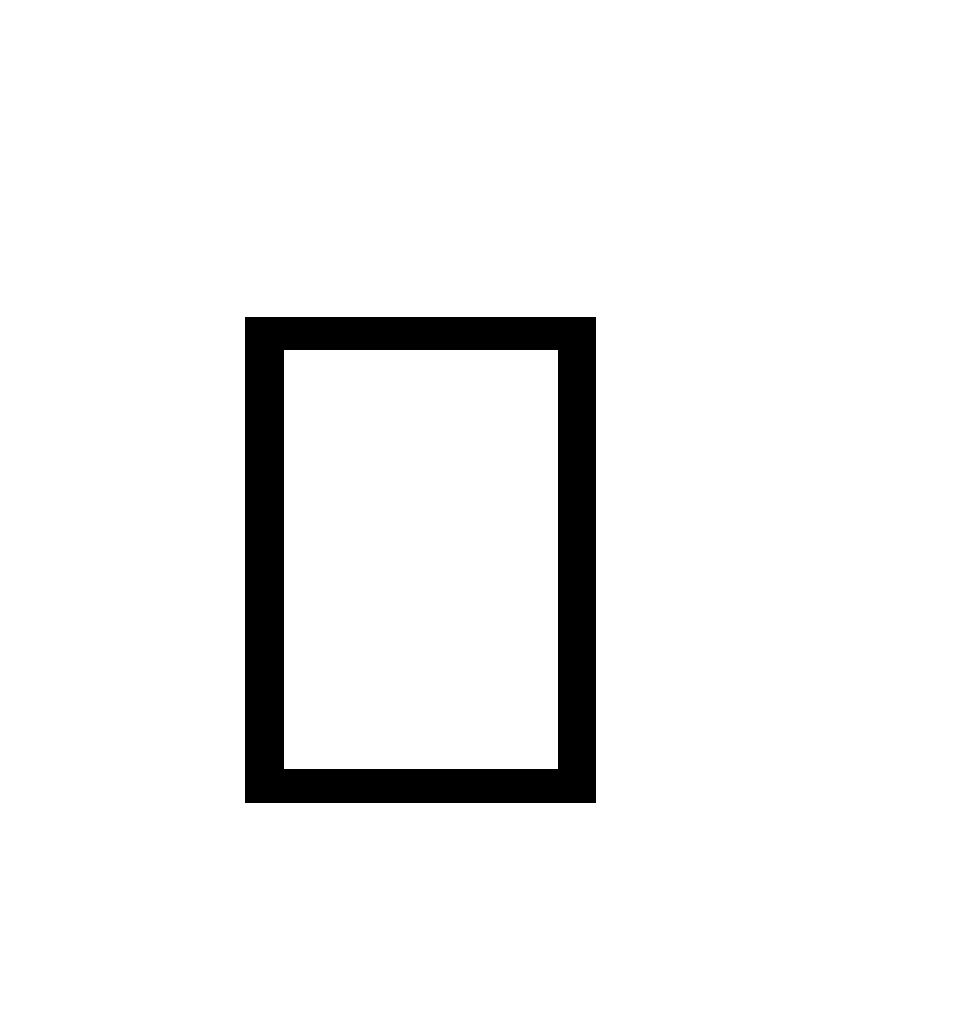 не зарегистрирован и не был зарегистрирован в качестве индивидуального предпринимателя;не зарегистрирован и не был зарегистрирован в качестве индивидуального предпринимателя;не зарегистрирован и не был зарегистрирован в качестве индивидуального предпринимателя;не зарегистрирован и не был зарегистрирован в качестве индивидуального предпринимателя;не зарегистрирован и не был зарегистрирован в качестве индивидуального предпринимателя;не зарегистрирован и не был зарегистрирован в качестве индивидуального предпринимателя;не зарегистрирован и не был зарегистрирован в качестве индивидуального предпринимателя;не зарегистрирован и не был зарегистрирован в качестве индивидуального предпринимателя;не зарегистрирован и не был зарегистрирован в качестве индивидуального предпринимателя;не зарегистрирован и не был зарегистрирован в качестве индивидуального предпринимателя;не зарегистрирован и не был зарегистрирован в качестве индивидуального предпринимателя;не зарегистрирован и не был зарегистрирован в качестве индивидуального предпринимателя;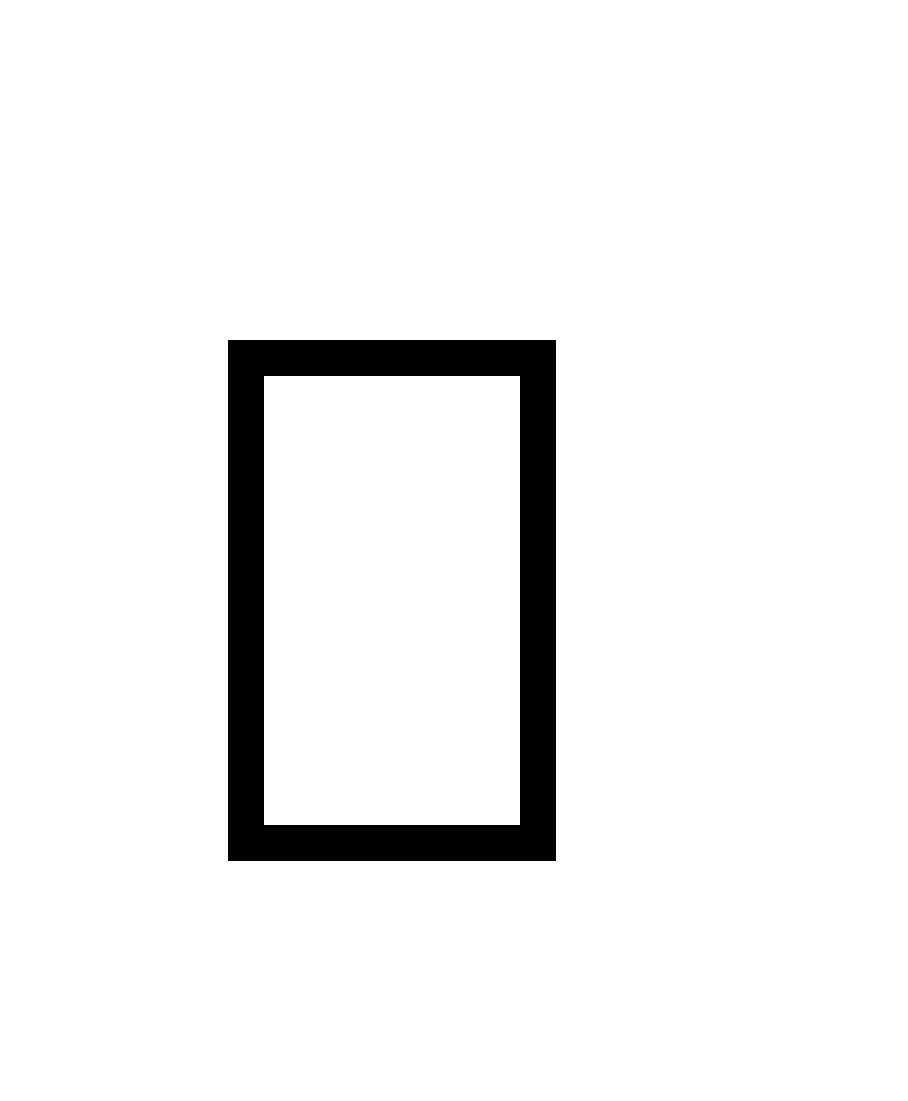 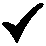 зарегистрирован или был зарегистрирован в качестве индивидуального предпринимателя.зарегистрирован или был зарегистрирован в качестве индивидуального предпринимателя.зарегистрирован или был зарегистрирован в качестве индивидуального предпринимателя.зарегистрирован или был зарегистрирован в качестве индивидуального предпринимателя.зарегистрирован или был зарегистрирован в качестве индивидуального предпринимателя.зарегистрирован или был зарегистрирован в качестве индивидуального предпринимателя.зарегистрирован или был зарегистрирован в качестве индивидуального предпринимателя.зарегистрирован или был зарегистрирован в качестве индивидуального предпринимателя.зарегистрирован или был зарегистрирован в качестве индивидуального предпринимателя.зарегистрирован или был зарегистрирован в качестве индивидуального предпринимателя.зарегистрирован или был зарегистрирован в качестве индивидуального предпринимателя.зарегистрирован или был зарегистрирован в качестве индивидуального предпринимателя.Сообщаю следующие известные мне сведения о кредитных организациях, с которыми у меня заключен договор банковского счета (вклада):Сообщаю следующие известные мне сведения о кредитных организациях, с которыми у меня заключен договор банковского счета (вклада):Сообщаю следующие известные мне сведения о кредитных организациях, с которыми у меня заключен договор банковского счета (вклада):Сообщаю следующие известные мне сведения о кредитных организациях, с которыми у меня заключен договор банковского счета (вклада):Сообщаю следующие известные мне сведения о кредитных организациях, с которыми у меня заключен договор банковского счета (вклада):Сообщаю следующие известные мне сведения о кредитных организациях, с которыми у меня заключен договор банковского счета (вклада):Сообщаю следующие известные мне сведения о кредитных организациях, с которыми у меня заключен договор банковского счета (вклада):Сообщаю следующие известные мне сведения о кредитных организациях, с которыми у меня заключен договор банковского счета (вклада):Сообщаю следующие известные мне сведения о кредитных организациях, с которыми у меня заключен договор банковского счета (вклада):Сообщаю следующие известные мне сведения о кредитных организациях, с которыми у меня заключен договор банковского счета (вклада):Сообщаю следующие известные мне сведения о кредитных организациях, с которыми у меня заключен договор банковского счета (вклада):Наименование кредитной организацииНаименование кредитной организацииНаименование кредитной организацииНаименование кредитной организацииНаименование кредитной организацииНаименование кредитной организацииНаименование кредитной организацииНаименование кредитной организацииНаименование кредитной организацииНаименование кредитной организацииБИКАКЦИОНЕРНОЕ ОБЩЕСТВО "РОССИЙСКИЙ СЕЛЬСКОХОЗЯЙСТВЕННЫЙ БАНК", ЧЕЛЯБИНСКИЙ РЕГИОНАЛЬНЫЙАКЦИОНЕРНОЕ ОБЩЕСТВО "РОССИЙСКИЙ СЕЛЬСКОХОЗЯЙСТВЕННЫЙ БАНК", ЧЕЛЯБИНСКИЙ РЕГИОНАЛЬНЫЙАКЦИОНЕРНОЕ ОБЩЕСТВО "РОССИЙСКИЙ СЕЛЬСКОХОЗЯЙСТВЕННЫЙ БАНК", ЧЕЛЯБИНСКИЙ РЕГИОНАЛЬНЫЙАКЦИОНЕРНОЕ ОБЩЕСТВО "РОССИЙСКИЙ СЕЛЬСКОХОЗЯЙСТВЕННЫЙ БАНК", ЧЕЛЯБИНСКИЙ РЕГИОНАЛЬНЫЙАКЦИОНЕРНОЕ ОБЩЕСТВО "РОССИЙСКИЙ СЕЛЬСКОХОЗЯЙСТВЕННЫЙ БАНК", ЧЕЛЯБИНСКИЙ РЕГИОНАЛЬНЫЙАКЦИОНЕРНОЕ ОБЩЕСТВО "РОССИЙСКИЙ СЕЛЬСКОХОЗЯЙСТВЕННЫЙ БАНК", ЧЕЛЯБИНСКИЙ РЕГИОНАЛЬНЫЙАКЦИОНЕРНОЕ ОБЩЕСТВО "РОССИЙСКИЙ СЕЛЬСКОХОЗЯЙСТВЕННЫЙ БАНК", ЧЕЛЯБИНСКИЙ РЕГИОНАЛЬНЫЙАКЦИОНЕРНОЕ ОБЩЕСТВО "РОССИЙСКИЙ СЕЛЬСКОХОЗЯЙСТВЕННЫЙ БАНК", ЧЕЛЯБИНСКИЙ РЕГИОНАЛЬНЫЙАКЦИОНЕРНОЕ ОБЩЕСТВО "РОССИЙСКИЙ СЕЛЬСКОХОЗЯЙСТВЕННЫЙ БАНК", ЧЕЛЯБИНСКИЙ РЕГИОНАЛЬНЫЙАКЦИОНЕРНОЕ ОБЩЕСТВО "РОССИЙСКИЙ СЕЛЬСКОХОЗЯЙСТВЕННЫЙ БАНК", ЧЕЛЯБИНСКИЙ РЕГИОНАЛЬНЫЙАКЦИОНЕРНОЕ ОБЩЕСТВО "ТИНЬКОФФ БАНК"АКЦИОНЕРНОЕ ОБЩЕСТВО "ТИНЬКОФФ БАНК"АКЦИОНЕРНОЕ ОБЩЕСТВО "ТИНЬКОФФ БАНК"АКЦИОНЕРНОЕ ОБЩЕСТВО "ТИНЬКОФФ БАНК"АКЦИОНЕРНОЕ ОБЩЕСТВО "ТИНЬКОФФ БАНК"АКЦИОНЕРНОЕ ОБЩЕСТВО "ТИНЬКОФФ БАНК"АКЦИОНЕРНОЕ ОБЩЕСТВО "ТИНЬКОФФ БАНК"АКЦИОНЕРНОЕ ОБЩЕСТВО "ТИНЬКОФФ БАНК"АКЦИОНЕРНОЕ ОБЩЕСТВО "ТИНЬКОФФ БАНК"АКЦИОНЕРНОЕ ОБЩЕСТВО "ТИНЬКОФФ БАНК"АКЦИОНЕРНОЕ ОБЩЕСТВО "ТИНЬКОФФ БАНК"АКЦИОНЕРНОЕ ОБЩЕСТВО "ТИНЬКОФФ БАНК"АКЦИОНЕРНОЕ ОБЩЕСТВО "ТИНЬКОФФ БАНК"АКЦИОНЕРНОЕ ОБЩЕСТВО "ТИНЬКОФФ БАНК"АКЦИОНЕРНОЕ ОБЩЕСТВО "ТИНЬКОФФ БАНК"АКЦИОНЕРНОЕ ОБЩЕСТВО "ТИНЬКОФФ БАНК"АКЦИОНЕРНОЕ ОБЩЕСТВО "ТИНЬКОФФ БАНК"АКЦИОНЕРНОЕ ОБЩЕСТВО "ТИНЬКОФФ БАНК"АКЦИОНЕРНОЕ ОБЩЕСТВО "ТИНЬКОФФ БАНК"АКЦИОНЕРНОЕ ОБЩЕСТВО "ТИНЬКОФФ БАНК"ПУБЛИЧНОЕ АКЦИОНЕРНОЕ ОБЩЕСТВО "СБЕРБАНК РОССИИ", ЧЕЛЯБИНСКОЕ ОТДЕЛЕНИЕ № 8597ПУБЛИЧНОЕ АКЦИОНЕРНОЕ ОБЩЕСТВО "СБЕРБАНК РОССИИ", ЧЕЛЯБИНСКОЕ ОТДЕЛЕНИЕ № 8597ПУБЛИЧНОЕ АКЦИОНЕРНОЕ ОБЩЕСТВО "СБЕРБАНК РОССИИ", ЧЕЛЯБИНСКОЕ ОТДЕЛЕНИЕ № 8597ПУБЛИЧНОЕ АКЦИОНЕРНОЕ ОБЩЕСТВО "СБЕРБАНК РОССИИ", ЧЕЛЯБИНСКОЕ ОТДЕЛЕНИЕ № 8597ПУБЛИЧНОЕ АКЦИОНЕРНОЕ ОБЩЕСТВО "СБЕРБАНК РОССИИ", ЧЕЛЯБИНСКОЕ ОТДЕЛЕНИЕ № 8597ПУБЛИЧНОЕ АКЦИОНЕРНОЕ ОБЩЕСТВО "СБЕРБАНК РОССИИ", ЧЕЛЯБИНСКОЕ ОТДЕЛЕНИЕ № 8597ПУБЛИЧНОЕ АКЦИОНЕРНОЕ ОБЩЕСТВО "СБЕРБАНК РОССИИ", ЧЕЛЯБИНСКОЕ ОТДЕЛЕНИЕ № 8597ПУБЛИЧНОЕ АКЦИОНЕРНОЕ ОБЩЕСТВО "СБЕРБАНК РОССИИ", ЧЕЛЯБИНСКОЕ ОТДЕЛЕНИЕ № 8597ПУБЛИЧНОЕ АКЦИОНЕРНОЕ ОБЩЕСТВО "СБЕРБАНК РОССИИ", ЧЕЛЯБИНСКОЕ ОТДЕЛЕНИЕ № 8597ПУБЛИЧНОЕ АКЦИОНЕРНОЕ ОБЩЕСТВО "СБЕРБАНК РОССИИ", ЧЕЛЯБИНСКОЕ ОТДЕЛЕНИЕ № 8597ПУБЛИЧНОЕ АКЦИОНЕРНОЕ ОБЩЕСТВО "СБЕРБАНК РОССИИ", ЧЕЛЯБИНСКОЕ ОТДЕЛЕНИЕ № 8597ПУБЛИЧНОЕ АКЦИОНЕРНОЕ ОБЩЕСТВО "СБЕРБАНК РОССИИ", ЧЕЛЯБИНСКОЕ ОТДЕЛЕНИЕ № 8597ПУБЛИЧНОЕ АКЦИОНЕРНОЕ ОБЩЕСТВО "СБЕРБАНК РОССИИ", ЧЕЛЯБИНСКОЕ ОТДЕЛЕНИЕ № 8597ПУБЛИЧНОЕ АКЦИОНЕРНОЕ ОБЩЕСТВО "СБЕРБАНК РОССИИ", ЧЕЛЯБИНСКОЕ ОТДЕЛЕНИЕ № 8597ПУБЛИЧНОЕ АКЦИОНЕРНОЕ ОБЩЕСТВО "СБЕРБАНК РОССИИ", ЧЕЛЯБИНСКОЕ ОТДЕЛЕНИЕ № 8597ПУБЛИЧНОЕ АКЦИОНЕРНОЕ ОБЩЕСТВО "СБЕРБАНК РОССИИ", ЧЕЛЯБИНСКОЕ ОТДЕЛЕНИЕ № 8597ПУБЛИЧНОЕ АКЦИОНЕРНОЕ ОБЩЕСТВО "СБЕРБАНК РОССИИ", ЧЕЛЯБИНСКОЕ ОТДЕЛЕНИЕ № 8597ПУБЛИЧНОЕ АКЦИОНЕРНОЕ ОБЩЕСТВО "СБЕРБАНК РОССИИ", ЧЕЛЯБИНСКОЕ ОТДЕЛЕНИЕ № 8597ПУБЛИЧНОЕ АКЦИОНЕРНОЕ ОБЩЕСТВО "СБЕРБАНК РОССИИ", ЧЕЛЯБИНСКОЕ ОТДЕЛЕНИЕ № 8597ПУБЛИЧНОЕ АКЦИОНЕРНОЕ ОБЩЕСТВО "СБЕРБАНК РОССИИ", ЧЕЛЯБИНСКОЕ ОТДЕЛЕНИЕ № 8597ПУБЛИЧНОЕ АКЦИОНЕРНОЕ ОБЩЕСТВО "СОВКОМБАНК", "ЦЕНТРАЛЬНЫЙ"ПУБЛИЧНОЕ АКЦИОНЕРНОЕ ОБЩЕСТВО "СОВКОМБАНК", "ЦЕНТРАЛЬНЫЙ"ПУБЛИЧНОЕ АКЦИОНЕРНОЕ ОБЩЕСТВО "СОВКОМБАНК", "ЦЕНТРАЛЬНЫЙ"ПУБЛИЧНОЕ АКЦИОНЕРНОЕ ОБЩЕСТВО "СОВКОМБАНК", "ЦЕНТРАЛЬНЫЙ"ПУБЛИЧНОЕ АКЦИОНЕРНОЕ ОБЩЕСТВО "СОВКОМБАНК", "ЦЕНТРАЛЬНЫЙ"ПУБЛИЧНОЕ АКЦИОНЕРНОЕ ОБЩЕСТВО "СОВКОМБАНК", "ЦЕНТРАЛЬНЫЙ"ПУБЛИЧНОЕ АКЦИОНЕРНОЕ ОБЩЕСТВО "СОВКОМБАНК", "ЦЕНТРАЛЬНЫЙ"ПУБЛИЧНОЕ АКЦИОНЕРНОЕ ОБЩЕСТВО "СОВКОМБАНК", "ЦЕНТРАЛЬНЫЙ"ПУБЛИЧНОЕ АКЦИОНЕРНОЕ ОБЩЕСТВО "СОВКОМБАНК", "ЦЕНТРАЛЬНЫЙ"ПУБЛИЧНОЕ АКЦИОНЕРНОЕ ОБЩЕСТВО "СОВКОМБАНК", "ЦЕНТРАЛЬНЫЙ"ПУБЛИЧНОЕ АКЦИОНЕРНОЕ ОБЩЕСТВО "СОВКОМБАНК", "ЦЕНТРАЛЬНЫЙ"ПУБЛИЧНОЕ АКЦИОНЕРНОЕ ОБЩЕСТВО "СОВКОМБАНК", "ЦЕНТРАЛЬНЫЙ"ПУБЛИЧНОЕ АКЦИОНЕРНОЕ ОБЩЕСТВО "СОВКОМБАНК", "ЦЕНТРАЛЬНЫЙ"ПУБЛИЧНОЕ АКЦИОНЕРНОЕ ОБЩЕСТВО "СОВКОМБАНК", "ЦЕНТРАЛЬНЫЙ"ПУБЛИЧНОЕ АКЦИОНЕРНОЕ ОБЩЕСТВО "СОВКОМБАНК", "ЦЕНТРАЛЬНЫЙ"ПУБЛИЧНОЕ АКЦИОНЕРНОЕ ОБЩЕСТВО "СОВКОМБАНК", "ЦЕНТРАЛЬНЫЙ"ПУБЛИЧНОЕ АКЦИОНЕРНОЕ ОБЩЕСТВО "СОВКОМБАНК", "ЦЕНТРАЛЬНЫЙ"ПУБЛИЧНОЕ АКЦИОНЕРНОЕ ОБЩЕСТВО "СОВКОМБАНК", "ЦЕНТРАЛЬНЫЙ"ПУБЛИЧНОЕ АКЦИОНЕРНОЕ ОБЩЕСТВО "СОВКОМБАНК", "ЦЕНТРАЛЬНЫЙ"ПУБЛИЧНОЕ АКЦИОНЕРНОЕ ОБЩЕСТВО "СОВКОМБАНК", "ЦЕНТРАЛЬНЫЙ"ПУБЛИЧНОЕ АКЦИОНЕРНОЕ ОБЩЕСТВО БАНК "ФИНАНСОВАЯ КОРПОРАЦИЯ ОТКРЫТИЕ", В  ГОРОДЕ МОСКВЕПУБЛИЧНОЕ АКЦИОНЕРНОЕ ОБЩЕСТВО БАНК "ФИНАНСОВАЯ КОРПОРАЦИЯ ОТКРЫТИЕ", В  ГОРОДЕ МОСКВЕПУБЛИЧНОЕ АКЦИОНЕРНОЕ ОБЩЕСТВО БАНК "ФИНАНСОВАЯ КОРПОРАЦИЯ ОТКРЫТИЕ", В  ГОРОДЕ МОСКВЕПУБЛИЧНОЕ АКЦИОНЕРНОЕ ОБЩЕСТВО БАНК "ФИНАНСОВАЯ КОРПОРАЦИЯ ОТКРЫТИЕ", В  ГОРОДЕ МОСКВЕПУБЛИЧНОЕ АКЦИОНЕРНОЕ ОБЩЕСТВО БАНК "ФИНАНСОВАЯ КОРПОРАЦИЯ ОТКРЫТИЕ", В  ГОРОДЕ МОСКВЕПУБЛИЧНОЕ АКЦИОНЕРНОЕ ОБЩЕСТВО БАНК "ФИНАНСОВАЯ КОРПОРАЦИЯ ОТКРЫТИЕ", В  ГОРОДЕ МОСКВЕПУБЛИЧНОЕ АКЦИОНЕРНОЕ ОБЩЕСТВО БАНК "ФИНАНСОВАЯ КОРПОРАЦИЯ ОТКРЫТИЕ", В  ГОРОДЕ МОСКВЕПУБЛИЧНОЕ АКЦИОНЕРНОЕ ОБЩЕСТВО БАНК "ФИНАНСОВАЯ КОРПОРАЦИЯ ОТКРЫТИЕ", В  ГОРОДЕ МОСКВЕПУБЛИЧНОЕ АКЦИОНЕРНОЕ ОБЩЕСТВО БАНК "ФИНАНСОВАЯ КОРПОРАЦИЯ ОТКРЫТИЕ", В  ГОРОДЕ МОСКВЕПУБЛИЧНОЕ АКЦИОНЕРНОЕ ОБЩЕСТВО БАНК "ФИНАНСОВАЯ КОРПОРАЦИЯ ОТКРЫТИЕ", В  ГОРОДЕ МОСКВЕ044525297Подтверждаю:Подтверждаю:Подтверждаю:Подтверждаю:Подтверждаю:Подтверждаю:Подтверждаю:Подтверждаю:Подтверждаю:Подтверждаю:Подтверждаю:Подтверждаю:Подтверждаю:Подтверждаю:Подтверждаю:свое соответствие на дату подачи настоящего заявления условиям подачи заявления о признании гражданина банкротом во внесудебном порядке, предусмотренным абзацем первым пункта 1 статьи 223.2 Закона о банкротстве, а именно:1) общий размер моих денежных обязательств и обязанностей по уплате обязательных платежей, в том числе обязательств, срок исполнения которых не наступил, обязательств по уплате алиментов и обязательств по договору поручительства независимо от просрочки основного должника, составляет не менее пятидесяти тысяч рублей и не более пятисот тысяч рублей, в составе которых:а) учитываются:размер денежных обязательств, в том числе размер задолженности за переданные товары, выполненные работы и оказанные услуги, суммы займа с учетом процентов, подлежащих уплате должником, размер задолженности, возникшей вследствие неосновательного обогащения, и размер задолженности, возникшей вследствие причинения вреда имуществу кредиторов, за исключением обязательств перед гражданами, перед которыми должник несет ответственность за причинение вреда жизни или здоровью, обязательств по выплате компенсации сверх возмещения вреда, обязательств по выплате вознаграждения авторам результатов интеллектуальной деятельности, а также обязательств перед учредителями (участниками) должника, вытекающих из такого участия;размер обязательных платежей без учета установленных законодательством Российской Федерации штрафов (пеней) и иных финансовых санкций;б) не учитываются:подлежащие применению за неисполнение или ненадлежащее исполнение обязательства неустойки (штрафы, пени), проценты за просрочку платежа, убытки в виде упущенной выгоды, подлежащие возмещению за неисполнение или ненадлежащее исполнение обязательства, а также иные имущественные и (или) финансовые санкции, в том числе за неисполнение обязанности по уплате обязательных платежей;2) на дату подачи настоящего заявления в отношении меня окончено исполнительное производство в связи с возвращением исполнительного документа взыскателю на основании пункта 4 части 1 статьи 46 Федерального закона от 2 октября 2007 года N 229-ФЗ "Об исполнительном производстве" (Собрание законодательства Российской Федерации, 2007, N 41, ст. 4849) (независимо от объема и состава требований взыскателя) и не возбуждено иное исполнительное производство после возвращения исполнительного документа взыскателю.свое соответствие на дату подачи настоящего заявления условиям подачи заявления о признании гражданина банкротом во внесудебном порядке, предусмотренным абзацем первым пункта 1 статьи 223.2 Закона о банкротстве, а именно:1) общий размер моих денежных обязательств и обязанностей по уплате обязательных платежей, в том числе обязательств, срок исполнения которых не наступил, обязательств по уплате алиментов и обязательств по договору поручительства независимо от просрочки основного должника, составляет не менее пятидесяти тысяч рублей и не более пятисот тысяч рублей, в составе которых:а) учитываются:размер денежных обязательств, в том числе размер задолженности за переданные товары, выполненные работы и оказанные услуги, суммы займа с учетом процентов, подлежащих уплате должником, размер задолженности, возникшей вследствие неосновательного обогащения, и размер задолженности, возникшей вследствие причинения вреда имуществу кредиторов, за исключением обязательств перед гражданами, перед которыми должник несет ответственность за причинение вреда жизни или здоровью, обязательств по выплате компенсации сверх возмещения вреда, обязательств по выплате вознаграждения авторам результатов интеллектуальной деятельности, а также обязательств перед учредителями (участниками) должника, вытекающих из такого участия;размер обязательных платежей без учета установленных законодательством Российской Федерации штрафов (пеней) и иных финансовых санкций;б) не учитываются:подлежащие применению за неисполнение или ненадлежащее исполнение обязательства неустойки (штрафы, пени), проценты за просрочку платежа, убытки в виде упущенной выгоды, подлежащие возмещению за неисполнение или ненадлежащее исполнение обязательства, а также иные имущественные и (или) финансовые санкции, в том числе за неисполнение обязанности по уплате обязательных платежей;2) на дату подачи настоящего заявления в отношении меня окончено исполнительное производство в связи с возвращением исполнительного документа взыскателю на основании пункта 4 части 1 статьи 46 Федерального закона от 2 октября 2007 года N 229-ФЗ "Об исполнительном производстве" (Собрание законодательства Российской Федерации, 2007, N 41, ст. 4849) (независимо от объема и состава требований взыскателя) и не возбуждено иное исполнительное производство после возвращения исполнительного документа взыскателю.свое соответствие на дату подачи настоящего заявления условиям подачи заявления о признании гражданина банкротом во внесудебном порядке, предусмотренным абзацем первым пункта 1 статьи 223.2 Закона о банкротстве, а именно:1) общий размер моих денежных обязательств и обязанностей по уплате обязательных платежей, в том числе обязательств, срок исполнения которых не наступил, обязательств по уплате алиментов и обязательств по договору поручительства независимо от просрочки основного должника, составляет не менее пятидесяти тысяч рублей и не более пятисот тысяч рублей, в составе которых:а) учитываются:размер денежных обязательств, в том числе размер задолженности за переданные товары, выполненные работы и оказанные услуги, суммы займа с учетом процентов, подлежащих уплате должником, размер задолженности, возникшей вследствие неосновательного обогащения, и размер задолженности, возникшей вследствие причинения вреда имуществу кредиторов, за исключением обязательств перед гражданами, перед которыми должник несет ответственность за причинение вреда жизни или здоровью, обязательств по выплате компенсации сверх возмещения вреда, обязательств по выплате вознаграждения авторам результатов интеллектуальной деятельности, а также обязательств перед учредителями (участниками) должника, вытекающих из такого участия;размер обязательных платежей без учета установленных законодательством Российской Федерации штрафов (пеней) и иных финансовых санкций;б) не учитываются:подлежащие применению за неисполнение или ненадлежащее исполнение обязательства неустойки (штрафы, пени), проценты за просрочку платежа, убытки в виде упущенной выгоды, подлежащие возмещению за неисполнение или ненадлежащее исполнение обязательства, а также иные имущественные и (или) финансовые санкции, в том числе за неисполнение обязанности по уплате обязательных платежей;2) на дату подачи настоящего заявления в отношении меня окончено исполнительное производство в связи с возвращением исполнительного документа взыскателю на основании пункта 4 части 1 статьи 46 Федерального закона от 2 октября 2007 года N 229-ФЗ "Об исполнительном производстве" (Собрание законодательства Российской Федерации, 2007, N 41, ст. 4849) (независимо от объема и состава требований взыскателя) и не возбуждено иное исполнительное производство после возвращения исполнительного документа взыскателю.свое соответствие на дату подачи настоящего заявления условиям подачи заявления о признании гражданина банкротом во внесудебном порядке, предусмотренным абзацем первым пункта 1 статьи 223.2 Закона о банкротстве, а именно:1) общий размер моих денежных обязательств и обязанностей по уплате обязательных платежей, в том числе обязательств, срок исполнения которых не наступил, обязательств по уплате алиментов и обязательств по договору поручительства независимо от просрочки основного должника, составляет не менее пятидесяти тысяч рублей и не более пятисот тысяч рублей, в составе которых:а) учитываются:размер денежных обязательств, в том числе размер задолженности за переданные товары, выполненные работы и оказанные услуги, суммы займа с учетом процентов, подлежащих уплате должником, размер задолженности, возникшей вследствие неосновательного обогащения, и размер задолженности, возникшей вследствие причинения вреда имуществу кредиторов, за исключением обязательств перед гражданами, перед которыми должник несет ответственность за причинение вреда жизни или здоровью, обязательств по выплате компенсации сверх возмещения вреда, обязательств по выплате вознаграждения авторам результатов интеллектуальной деятельности, а также обязательств перед учредителями (участниками) должника, вытекающих из такого участия;размер обязательных платежей без учета установленных законодательством Российской Федерации штрафов (пеней) и иных финансовых санкций;б) не учитываются:подлежащие применению за неисполнение или ненадлежащее исполнение обязательства неустойки (штрафы, пени), проценты за просрочку платежа, убытки в виде упущенной выгоды, подлежащие возмещению за неисполнение или ненадлежащее исполнение обязательства, а также иные имущественные и (или) финансовые санкции, в том числе за неисполнение обязанности по уплате обязательных платежей;2) на дату подачи настоящего заявления в отношении меня окончено исполнительное производство в связи с возвращением исполнительного документа взыскателю на основании пункта 4 части 1 статьи 46 Федерального закона от 2 октября 2007 года N 229-ФЗ "Об исполнительном производстве" (Собрание законодательства Российской Федерации, 2007, N 41, ст. 4849) (независимо от объема и состава требований взыскателя) и не возбуждено иное исполнительное производство после возвращения исполнительного документа взыскателю.свое соответствие на дату подачи настоящего заявления условиям подачи заявления о признании гражданина банкротом во внесудебном порядке, предусмотренным абзацем первым пункта 1 статьи 223.2 Закона о банкротстве, а именно:1) общий размер моих денежных обязательств и обязанностей по уплате обязательных платежей, в том числе обязательств, срок исполнения которых не наступил, обязательств по уплате алиментов и обязательств по договору поручительства независимо от просрочки основного должника, составляет не менее пятидесяти тысяч рублей и не более пятисот тысяч рублей, в составе которых:а) учитываются:размер денежных обязательств, в том числе размер задолженности за переданные товары, выполненные работы и оказанные услуги, суммы займа с учетом процентов, подлежащих уплате должником, размер задолженности, возникшей вследствие неосновательного обогащения, и размер задолженности, возникшей вследствие причинения вреда имуществу кредиторов, за исключением обязательств перед гражданами, перед которыми должник несет ответственность за причинение вреда жизни или здоровью, обязательств по выплате компенсации сверх возмещения вреда, обязательств по выплате вознаграждения авторам результатов интеллектуальной деятельности, а также обязательств перед учредителями (участниками) должника, вытекающих из такого участия;размер обязательных платежей без учета установленных законодательством Российской Федерации штрафов (пеней) и иных финансовых санкций;б) не учитываются:подлежащие применению за неисполнение или ненадлежащее исполнение обязательства неустойки (штрафы, пени), проценты за просрочку платежа, убытки в виде упущенной выгоды, подлежащие возмещению за неисполнение или ненадлежащее исполнение обязательства, а также иные имущественные и (или) финансовые санкции, в том числе за неисполнение обязанности по уплате обязательных платежей;2) на дату подачи настоящего заявления в отношении меня окончено исполнительное производство в связи с возвращением исполнительного документа взыскателю на основании пункта 4 части 1 статьи 46 Федерального закона от 2 октября 2007 года N 229-ФЗ "Об исполнительном производстве" (Собрание законодательства Российской Федерации, 2007, N 41, ст. 4849) (независимо от объема и состава требований взыскателя) и не возбуждено иное исполнительное производство после возвращения исполнительного документа взыскателю.свое соответствие на дату подачи настоящего заявления условиям подачи заявления о признании гражданина банкротом во внесудебном порядке, предусмотренным абзацем первым пункта 1 статьи 223.2 Закона о банкротстве, а именно:1) общий размер моих денежных обязательств и обязанностей по уплате обязательных платежей, в том числе обязательств, срок исполнения которых не наступил, обязательств по уплате алиментов и обязательств по договору поручительства независимо от просрочки основного должника, составляет не менее пятидесяти тысяч рублей и не более пятисот тысяч рублей, в составе которых:а) учитываются:размер денежных обязательств, в том числе размер задолженности за переданные товары, выполненные работы и оказанные услуги, суммы займа с учетом процентов, подлежащих уплате должником, размер задолженности, возникшей вследствие неосновательного обогащения, и размер задолженности, возникшей вследствие причинения вреда имуществу кредиторов, за исключением обязательств перед гражданами, перед которыми должник несет ответственность за причинение вреда жизни или здоровью, обязательств по выплате компенсации сверх возмещения вреда, обязательств по выплате вознаграждения авторам результатов интеллектуальной деятельности, а также обязательств перед учредителями (участниками) должника, вытекающих из такого участия;размер обязательных платежей без учета установленных законодательством Российской Федерации штрафов (пеней) и иных финансовых санкций;б) не учитываются:подлежащие применению за неисполнение или ненадлежащее исполнение обязательства неустойки (штрафы, пени), проценты за просрочку платежа, убытки в виде упущенной выгоды, подлежащие возмещению за неисполнение или ненадлежащее исполнение обязательства, а также иные имущественные и (или) финансовые санкции, в том числе за неисполнение обязанности по уплате обязательных платежей;2) на дату подачи настоящего заявления в отношении меня окончено исполнительное производство в связи с возвращением исполнительного документа взыскателю на основании пункта 4 части 1 статьи 46 Федерального закона от 2 октября 2007 года N 229-ФЗ "Об исполнительном производстве" (Собрание законодательства Российской Федерации, 2007, N 41, ст. 4849) (независимо от объема и состава требований взыскателя) и не возбуждено иное исполнительное производство после возвращения исполнительного документа взыскателю.свое соответствие на дату подачи настоящего заявления условиям подачи заявления о признании гражданина банкротом во внесудебном порядке, предусмотренным абзацем первым пункта 1 статьи 223.2 Закона о банкротстве, а именно:1) общий размер моих денежных обязательств и обязанностей по уплате обязательных платежей, в том числе обязательств, срок исполнения которых не наступил, обязательств по уплате алиментов и обязательств по договору поручительства независимо от просрочки основного должника, составляет не менее пятидесяти тысяч рублей и не более пятисот тысяч рублей, в составе которых:а) учитываются:размер денежных обязательств, в том числе размер задолженности за переданные товары, выполненные работы и оказанные услуги, суммы займа с учетом процентов, подлежащих уплате должником, размер задолженности, возникшей вследствие неосновательного обогащения, и размер задолженности, возникшей вследствие причинения вреда имуществу кредиторов, за исключением обязательств перед гражданами, перед которыми должник несет ответственность за причинение вреда жизни или здоровью, обязательств по выплате компенсации сверх возмещения вреда, обязательств по выплате вознаграждения авторам результатов интеллектуальной деятельности, а также обязательств перед учредителями (участниками) должника, вытекающих из такого участия;размер обязательных платежей без учета установленных законодательством Российской Федерации штрафов (пеней) и иных финансовых санкций;б) не учитываются:подлежащие применению за неисполнение или ненадлежащее исполнение обязательства неустойки (штрафы, пени), проценты за просрочку платежа, убытки в виде упущенной выгоды, подлежащие возмещению за неисполнение или ненадлежащее исполнение обязательства, а также иные имущественные и (или) финансовые санкции, в том числе за неисполнение обязанности по уплате обязательных платежей;2) на дату подачи настоящего заявления в отношении меня окончено исполнительное производство в связи с возвращением исполнительного документа взыскателю на основании пункта 4 части 1 статьи 46 Федерального закона от 2 октября 2007 года N 229-ФЗ "Об исполнительном производстве" (Собрание законодательства Российской Федерации, 2007, N 41, ст. 4849) (независимо от объема и состава требований взыскателя) и не возбуждено иное исполнительное производство после возвращения исполнительного документа взыскателю.свое соответствие на дату подачи настоящего заявления условиям подачи заявления о признании гражданина банкротом во внесудебном порядке, предусмотренным абзацем первым пункта 1 статьи 223.2 Закона о банкротстве, а именно:1) общий размер моих денежных обязательств и обязанностей по уплате обязательных платежей, в том числе обязательств, срок исполнения которых не наступил, обязательств по уплате алиментов и обязательств по договору поручительства независимо от просрочки основного должника, составляет не менее пятидесяти тысяч рублей и не более пятисот тысяч рублей, в составе которых:а) учитываются:размер денежных обязательств, в том числе размер задолженности за переданные товары, выполненные работы и оказанные услуги, суммы займа с учетом процентов, подлежащих уплате должником, размер задолженности, возникшей вследствие неосновательного обогащения, и размер задолженности, возникшей вследствие причинения вреда имуществу кредиторов, за исключением обязательств перед гражданами, перед которыми должник несет ответственность за причинение вреда жизни или здоровью, обязательств по выплате компенсации сверх возмещения вреда, обязательств по выплате вознаграждения авторам результатов интеллектуальной деятельности, а также обязательств перед учредителями (участниками) должника, вытекающих из такого участия;размер обязательных платежей без учета установленных законодательством Российской Федерации штрафов (пеней) и иных финансовых санкций;б) не учитываются:подлежащие применению за неисполнение или ненадлежащее исполнение обязательства неустойки (штрафы, пени), проценты за просрочку платежа, убытки в виде упущенной выгоды, подлежащие возмещению за неисполнение или ненадлежащее исполнение обязательства, а также иные имущественные и (или) финансовые санкции, в том числе за неисполнение обязанности по уплате обязательных платежей;2) на дату подачи настоящего заявления в отношении меня окончено исполнительное производство в связи с возвращением исполнительного документа взыскателю на основании пункта 4 части 1 статьи 46 Федерального закона от 2 октября 2007 года N 229-ФЗ "Об исполнительном производстве" (Собрание законодательства Российской Федерации, 2007, N 41, ст. 4849) (независимо от объема и состава требований взыскателя) и не возбуждено иное исполнительное производство после возвращения исполнительного документа взыскателю.свое соответствие на дату подачи настоящего заявления условиям подачи заявления о признании гражданина банкротом во внесудебном порядке, предусмотренным абзацем первым пункта 1 статьи 223.2 Закона о банкротстве, а именно:1) общий размер моих денежных обязательств и обязанностей по уплате обязательных платежей, в том числе обязательств, срок исполнения которых не наступил, обязательств по уплате алиментов и обязательств по договору поручительства независимо от просрочки основного должника, составляет не менее пятидесяти тысяч рублей и не более пятисот тысяч рублей, в составе которых:а) учитываются:размер денежных обязательств, в том числе размер задолженности за переданные товары, выполненные работы и оказанные услуги, суммы займа с учетом процентов, подлежащих уплате должником, размер задолженности, возникшей вследствие неосновательного обогащения, и размер задолженности, возникшей вследствие причинения вреда имуществу кредиторов, за исключением обязательств перед гражданами, перед которыми должник несет ответственность за причинение вреда жизни или здоровью, обязательств по выплате компенсации сверх возмещения вреда, обязательств по выплате вознаграждения авторам результатов интеллектуальной деятельности, а также обязательств перед учредителями (участниками) должника, вытекающих из такого участия;размер обязательных платежей без учета установленных законодательством Российской Федерации штрафов (пеней) и иных финансовых санкций;б) не учитываются:подлежащие применению за неисполнение или ненадлежащее исполнение обязательства неустойки (штрафы, пени), проценты за просрочку платежа, убытки в виде упущенной выгоды, подлежащие возмещению за неисполнение или ненадлежащее исполнение обязательства, а также иные имущественные и (или) финансовые санкции, в том числе за неисполнение обязанности по уплате обязательных платежей;2) на дату подачи настоящего заявления в отношении меня окончено исполнительное производство в связи с возвращением исполнительного документа взыскателю на основании пункта 4 части 1 статьи 46 Федерального закона от 2 октября 2007 года N 229-ФЗ "Об исполнительном производстве" (Собрание законодательства Российской Федерации, 2007, N 41, ст. 4849) (независимо от объема и состава требований взыскателя) и не возбуждено иное исполнительное производство после возвращения исполнительного документа взыскателю.свое соответствие на дату подачи настоящего заявления условиям подачи заявления о признании гражданина банкротом во внесудебном порядке, предусмотренным абзацем первым пункта 1 статьи 223.2 Закона о банкротстве, а именно:1) общий размер моих денежных обязательств и обязанностей по уплате обязательных платежей, в том числе обязательств, срок исполнения которых не наступил, обязательств по уплате алиментов и обязательств по договору поручительства независимо от просрочки основного должника, составляет не менее пятидесяти тысяч рублей и не более пятисот тысяч рублей, в составе которых:а) учитываются:размер денежных обязательств, в том числе размер задолженности за переданные товары, выполненные работы и оказанные услуги, суммы займа с учетом процентов, подлежащих уплате должником, размер задолженности, возникшей вследствие неосновательного обогащения, и размер задолженности, возникшей вследствие причинения вреда имуществу кредиторов, за исключением обязательств перед гражданами, перед которыми должник несет ответственность за причинение вреда жизни или здоровью, обязательств по выплате компенсации сверх возмещения вреда, обязательств по выплате вознаграждения авторам результатов интеллектуальной деятельности, а также обязательств перед учредителями (участниками) должника, вытекающих из такого участия;размер обязательных платежей без учета установленных законодательством Российской Федерации штрафов (пеней) и иных финансовых санкций;б) не учитываются:подлежащие применению за неисполнение или ненадлежащее исполнение обязательства неустойки (штрафы, пени), проценты за просрочку платежа, убытки в виде упущенной выгоды, подлежащие возмещению за неисполнение или ненадлежащее исполнение обязательства, а также иные имущественные и (или) финансовые санкции, в том числе за неисполнение обязанности по уплате обязательных платежей;2) на дату подачи настоящего заявления в отношении меня окончено исполнительное производство в связи с возвращением исполнительного документа взыскателю на основании пункта 4 части 1 статьи 46 Федерального закона от 2 октября 2007 года N 229-ФЗ "Об исполнительном производстве" (Собрание законодательства Российской Федерации, 2007, N 41, ст. 4849) (независимо от объема и состава требований взыскателя) и не возбуждено иное исполнительное производство после возвращения исполнительного документа взыскателю.свое соответствие на дату подачи настоящего заявления условиям подачи заявления о признании гражданина банкротом во внесудебном порядке, предусмотренным абзацем первым пункта 1 статьи 223.2 Закона о банкротстве, а именно:1) общий размер моих денежных обязательств и обязанностей по уплате обязательных платежей, в том числе обязательств, срок исполнения которых не наступил, обязательств по уплате алиментов и обязательств по договору поручительства независимо от просрочки основного должника, составляет не менее пятидесяти тысяч рублей и не более пятисот тысяч рублей, в составе которых:а) учитываются:размер денежных обязательств, в том числе размер задолженности за переданные товары, выполненные работы и оказанные услуги, суммы займа с учетом процентов, подлежащих уплате должником, размер задолженности, возникшей вследствие неосновательного обогащения, и размер задолженности, возникшей вследствие причинения вреда имуществу кредиторов, за исключением обязательств перед гражданами, перед которыми должник несет ответственность за причинение вреда жизни или здоровью, обязательств по выплате компенсации сверх возмещения вреда, обязательств по выплате вознаграждения авторам результатов интеллектуальной деятельности, а также обязательств перед учредителями (участниками) должника, вытекающих из такого участия;размер обязательных платежей без учета установленных законодательством Российской Федерации штрафов (пеней) и иных финансовых санкций;б) не учитываются:подлежащие применению за неисполнение или ненадлежащее исполнение обязательства неустойки (штрафы, пени), проценты за просрочку платежа, убытки в виде упущенной выгоды, подлежащие возмещению за неисполнение или ненадлежащее исполнение обязательства, а также иные имущественные и (или) финансовые санкции, в том числе за неисполнение обязанности по уплате обязательных платежей;2) на дату подачи настоящего заявления в отношении меня окончено исполнительное производство в связи с возвращением исполнительного документа взыскателю на основании пункта 4 части 1 статьи 46 Федерального закона от 2 октября 2007 года N 229-ФЗ "Об исполнительном производстве" (Собрание законодательства Российской Федерации, 2007, N 41, ст. 4849) (независимо от объема и состава требований взыскателя) и не возбуждено иное исполнительное производство после возвращения исполнительного документа взыскателю.свое соответствие на дату подачи настоящего заявления условиям подачи заявления о признании гражданина банкротом во внесудебном порядке, предусмотренным абзацем первым пункта 1 статьи 223.2 Закона о банкротстве, а именно:1) общий размер моих денежных обязательств и обязанностей по уплате обязательных платежей, в том числе обязательств, срок исполнения которых не наступил, обязательств по уплате алиментов и обязательств по договору поручительства независимо от просрочки основного должника, составляет не менее пятидесяти тысяч рублей и не более пятисот тысяч рублей, в составе которых:а) учитываются:размер денежных обязательств, в том числе размер задолженности за переданные товары, выполненные работы и оказанные услуги, суммы займа с учетом процентов, подлежащих уплате должником, размер задолженности, возникшей вследствие неосновательного обогащения, и размер задолженности, возникшей вследствие причинения вреда имуществу кредиторов, за исключением обязательств перед гражданами, перед которыми должник несет ответственность за причинение вреда жизни или здоровью, обязательств по выплате компенсации сверх возмещения вреда, обязательств по выплате вознаграждения авторам результатов интеллектуальной деятельности, а также обязательств перед учредителями (участниками) должника, вытекающих из такого участия;размер обязательных платежей без учета установленных законодательством Российской Федерации штрафов (пеней) и иных финансовых санкций;б) не учитываются:подлежащие применению за неисполнение или ненадлежащее исполнение обязательства неустойки (штрафы, пени), проценты за просрочку платежа, убытки в виде упущенной выгоды, подлежащие возмещению за неисполнение или ненадлежащее исполнение обязательства, а также иные имущественные и (или) финансовые санкции, в том числе за неисполнение обязанности по уплате обязательных платежей;2) на дату подачи настоящего заявления в отношении меня окончено исполнительное производство в связи с возвращением исполнительного документа взыскателю на основании пункта 4 части 1 статьи 46 Федерального закона от 2 октября 2007 года N 229-ФЗ "Об исполнительном производстве" (Собрание законодательства Российской Федерации, 2007, N 41, ст. 4849) (независимо от объема и состава требований взыскателя) и не возбуждено иное исполнительное производство после возвращения исполнительного документа взыскателю.свое соответствие на дату подачи настоящего заявления условиям подачи заявления о признании гражданина банкротом во внесудебном порядке, предусмотренным абзацем первым пункта 1 статьи 223.2 Закона о банкротстве, а именно:1) общий размер моих денежных обязательств и обязанностей по уплате обязательных платежей, в том числе обязательств, срок исполнения которых не наступил, обязательств по уплате алиментов и обязательств по договору поручительства независимо от просрочки основного должника, составляет не менее пятидесяти тысяч рублей и не более пятисот тысяч рублей, в составе которых:а) учитываются:размер денежных обязательств, в том числе размер задолженности за переданные товары, выполненные работы и оказанные услуги, суммы займа с учетом процентов, подлежащих уплате должником, размер задолженности, возникшей вследствие неосновательного обогащения, и размер задолженности, возникшей вследствие причинения вреда имуществу кредиторов, за исключением обязательств перед гражданами, перед которыми должник несет ответственность за причинение вреда жизни или здоровью, обязательств по выплате компенсации сверх возмещения вреда, обязательств по выплате вознаграждения авторам результатов интеллектуальной деятельности, а также обязательств перед учредителями (участниками) должника, вытекающих из такого участия;размер обязательных платежей без учета установленных законодательством Российской Федерации штрафов (пеней) и иных финансовых санкций;б) не учитываются:подлежащие применению за неисполнение или ненадлежащее исполнение обязательства неустойки (штрафы, пени), проценты за просрочку платежа, убытки в виде упущенной выгоды, подлежащие возмещению за неисполнение или ненадлежащее исполнение обязательства, а также иные имущественные и (или) финансовые санкции, в том числе за неисполнение обязанности по уплате обязательных платежей;2) на дату подачи настоящего заявления в отношении меня окончено исполнительное производство в связи с возвращением исполнительного документа взыскателю на основании пункта 4 части 1 статьи 46 Федерального закона от 2 октября 2007 года N 229-ФЗ "Об исполнительном производстве" (Собрание законодательства Российской Федерации, 2007, N 41, ст. 4849) (независимо от объема и состава требований взыскателя) и не возбуждено иное исполнительное производство после возвращения исполнительного документа взыскателю.свое соответствие на дату подачи настоящего заявления условиям подачи заявления о признании гражданина банкротом во внесудебном порядке, предусмотренным абзацем первым пункта 1 статьи 223.2 Закона о банкротстве, а именно:1) общий размер моих денежных обязательств и обязанностей по уплате обязательных платежей, в том числе обязательств, срок исполнения которых не наступил, обязательств по уплате алиментов и обязательств по договору поручительства независимо от просрочки основного должника, составляет не менее пятидесяти тысяч рублей и не более пятисот тысяч рублей, в составе которых:а) учитываются:размер денежных обязательств, в том числе размер задолженности за переданные товары, выполненные работы и оказанные услуги, суммы займа с учетом процентов, подлежащих уплате должником, размер задолженности, возникшей вследствие неосновательного обогащения, и размер задолженности, возникшей вследствие причинения вреда имуществу кредиторов, за исключением обязательств перед гражданами, перед которыми должник несет ответственность за причинение вреда жизни или здоровью, обязательств по выплате компенсации сверх возмещения вреда, обязательств по выплате вознаграждения авторам результатов интеллектуальной деятельности, а также обязательств перед учредителями (участниками) должника, вытекающих из такого участия;размер обязательных платежей без учета установленных законодательством Российской Федерации штрафов (пеней) и иных финансовых санкций;б) не учитываются:подлежащие применению за неисполнение или ненадлежащее исполнение обязательства неустойки (штрафы, пени), проценты за просрочку платежа, убытки в виде упущенной выгоды, подлежащие возмещению за неисполнение или ненадлежащее исполнение обязательства, а также иные имущественные и (или) финансовые санкции, в том числе за неисполнение обязанности по уплате обязательных платежей;2) на дату подачи настоящего заявления в отношении меня окончено исполнительное производство в связи с возвращением исполнительного документа взыскателю на основании пункта 4 части 1 статьи 46 Федерального закона от 2 октября 2007 года N 229-ФЗ "Об исполнительном производстве" (Собрание законодательства Российской Федерации, 2007, N 41, ст. 4849) (независимо от объема и состава требований взыскателя) и не возбуждено иное исполнительное производство после возвращения исполнительного документа взыскателю.свое соответствие на дату подачи настоящего заявления условиям подачи заявления о признании гражданина банкротом во внесудебном порядке, предусмотренным абзацем первым пункта 1 статьи 223.2 Закона о банкротстве, а именно:1) общий размер моих денежных обязательств и обязанностей по уплате обязательных платежей, в том числе обязательств, срок исполнения которых не наступил, обязательств по уплате алиментов и обязательств по договору поручительства независимо от просрочки основного должника, составляет не менее пятидесяти тысяч рублей и не более пятисот тысяч рублей, в составе которых:а) учитываются:размер денежных обязательств, в том числе размер задолженности за переданные товары, выполненные работы и оказанные услуги, суммы займа с учетом процентов, подлежащих уплате должником, размер задолженности, возникшей вследствие неосновательного обогащения, и размер задолженности, возникшей вследствие причинения вреда имуществу кредиторов, за исключением обязательств перед гражданами, перед которыми должник несет ответственность за причинение вреда жизни или здоровью, обязательств по выплате компенсации сверх возмещения вреда, обязательств по выплате вознаграждения авторам результатов интеллектуальной деятельности, а также обязательств перед учредителями (участниками) должника, вытекающих из такого участия;размер обязательных платежей без учета установленных законодательством Российской Федерации штрафов (пеней) и иных финансовых санкций;б) не учитываются:подлежащие применению за неисполнение или ненадлежащее исполнение обязательства неустойки (штрафы, пени), проценты за просрочку платежа, убытки в виде упущенной выгоды, подлежащие возмещению за неисполнение или ненадлежащее исполнение обязательства, а также иные имущественные и (или) финансовые санкции, в том числе за неисполнение обязанности по уплате обязательных платежей;2) на дату подачи настоящего заявления в отношении меня окончено исполнительное производство в связи с возвращением исполнительного документа взыскателю на основании пункта 4 части 1 статьи 46 Федерального закона от 2 октября 2007 года N 229-ФЗ "Об исполнительном производстве" (Собрание законодательства Российской Федерации, 2007, N 41, ст. 4849) (независимо от объема и состава требований взыскателя) и не возбуждено иное исполнительное производство после возвращения исполнительного документа взыскателю.Я уведомлен о том, что:1) со дня включения сведений о возбуждении процедуры внесудебного банкротства гражданина в Единый федеральный реестр сведений о банкротстве мое согласие на предоставление органами, осуществляющими государственную регистрацию или иной учет (регистрацию), имеющихся у них сведений кредиторам в соответствии с пунктом 5 статьи 223.4 Закона о банкротстве считается предоставленным;2) в течение срока процедуры внесудебного банкротства в соответствии с пунктом 4 статьи 223.4 Закона о банкротстве я не вправе совершать сделки по получению займов, кредитов, выдаче поручительств и иные обеспечительные сделки;3) в соответствии с пунктом 1 статьи 22З.5 Закона о банкротстве в случае поступления в течение срока процедуры внесудебного банкротства в мою собственность имущества (в результате оспаривания сделки, принятия наследства или получения в дар) или иного существенного изменения моего имущественного положения, позволяющего полностью или в значительной части исполнить мои обязательства перед кредиторами, указанными в списке кредиторов, я обязан в течение пяти рабочих дней уведомить об этом многофункциональный центр предоставления государственных и муниципальных услуг;4) в соответствии с пунктом 3 статьи 223.6 Закона о банкротстве при завершении процедуры внесудебного банкротства гражданина, исключенного из единого государственного реестра индивидуальных предпринимателей менее чем за один год до подачи заявления о признании гражданина банкротом во внесудебном порядке, применяются последствия признания индивидуального предпринимателя банкротом, предусмотренные статьей 216 Закона о банкротстве.Я уведомлен о том, что:1) со дня включения сведений о возбуждении процедуры внесудебного банкротства гражданина в Единый федеральный реестр сведений о банкротстве мое согласие на предоставление органами, осуществляющими государственную регистрацию или иной учет (регистрацию), имеющихся у них сведений кредиторам в соответствии с пунктом 5 статьи 223.4 Закона о банкротстве считается предоставленным;2) в течение срока процедуры внесудебного банкротства в соответствии с пунктом 4 статьи 223.4 Закона о банкротстве я не вправе совершать сделки по получению займов, кредитов, выдаче поручительств и иные обеспечительные сделки;3) в соответствии с пунктом 1 статьи 22З.5 Закона о банкротстве в случае поступления в течение срока процедуры внесудебного банкротства в мою собственность имущества (в результате оспаривания сделки, принятия наследства или получения в дар) или иного существенного изменения моего имущественного положения, позволяющего полностью или в значительной части исполнить мои обязательства перед кредиторами, указанными в списке кредиторов, я обязан в течение пяти рабочих дней уведомить об этом многофункциональный центр предоставления государственных и муниципальных услуг;4) в соответствии с пунктом 3 статьи 223.6 Закона о банкротстве при завершении процедуры внесудебного банкротства гражданина, исключенного из единого государственного реестра индивидуальных предпринимателей менее чем за один год до подачи заявления о признании гражданина банкротом во внесудебном порядке, применяются последствия признания индивидуального предпринимателя банкротом, предусмотренные статьей 216 Закона о банкротстве.Я уведомлен о том, что:1) со дня включения сведений о возбуждении процедуры внесудебного банкротства гражданина в Единый федеральный реестр сведений о банкротстве мое согласие на предоставление органами, осуществляющими государственную регистрацию или иной учет (регистрацию), имеющихся у них сведений кредиторам в соответствии с пунктом 5 статьи 223.4 Закона о банкротстве считается предоставленным;2) в течение срока процедуры внесудебного банкротства в соответствии с пунктом 4 статьи 223.4 Закона о банкротстве я не вправе совершать сделки по получению займов, кредитов, выдаче поручительств и иные обеспечительные сделки;3) в соответствии с пунктом 1 статьи 22З.5 Закона о банкротстве в случае поступления в течение срока процедуры внесудебного банкротства в мою собственность имущества (в результате оспаривания сделки, принятия наследства или получения в дар) или иного существенного изменения моего имущественного положения, позволяющего полностью или в значительной части исполнить мои обязательства перед кредиторами, указанными в списке кредиторов, я обязан в течение пяти рабочих дней уведомить об этом многофункциональный центр предоставления государственных и муниципальных услуг;4) в соответствии с пунктом 3 статьи 223.6 Закона о банкротстве при завершении процедуры внесудебного банкротства гражданина, исключенного из единого государственного реестра индивидуальных предпринимателей менее чем за один год до подачи заявления о признании гражданина банкротом во внесудебном порядке, применяются последствия признания индивидуального предпринимателя банкротом, предусмотренные статьей 216 Закона о банкротстве.Я уведомлен о том, что:1) со дня включения сведений о возбуждении процедуры внесудебного банкротства гражданина в Единый федеральный реестр сведений о банкротстве мое согласие на предоставление органами, осуществляющими государственную регистрацию или иной учет (регистрацию), имеющихся у них сведений кредиторам в соответствии с пунктом 5 статьи 223.4 Закона о банкротстве считается предоставленным;2) в течение срока процедуры внесудебного банкротства в соответствии с пунктом 4 статьи 223.4 Закона о банкротстве я не вправе совершать сделки по получению займов, кредитов, выдаче поручительств и иные обеспечительные сделки;3) в соответствии с пунктом 1 статьи 22З.5 Закона о банкротстве в случае поступления в течение срока процедуры внесудебного банкротства в мою собственность имущества (в результате оспаривания сделки, принятия наследства или получения в дар) или иного существенного изменения моего имущественного положения, позволяющего полностью или в значительной части исполнить мои обязательства перед кредиторами, указанными в списке кредиторов, я обязан в течение пяти рабочих дней уведомить об этом многофункциональный центр предоставления государственных и муниципальных услуг;4) в соответствии с пунктом 3 статьи 223.6 Закона о банкротстве при завершении процедуры внесудебного банкротства гражданина, исключенного из единого государственного реестра индивидуальных предпринимателей менее чем за один год до подачи заявления о признании гражданина банкротом во внесудебном порядке, применяются последствия признания индивидуального предпринимателя банкротом, предусмотренные статьей 216 Закона о банкротстве.Я уведомлен о том, что:1) со дня включения сведений о возбуждении процедуры внесудебного банкротства гражданина в Единый федеральный реестр сведений о банкротстве мое согласие на предоставление органами, осуществляющими государственную регистрацию или иной учет (регистрацию), имеющихся у них сведений кредиторам в соответствии с пунктом 5 статьи 223.4 Закона о банкротстве считается предоставленным;2) в течение срока процедуры внесудебного банкротства в соответствии с пунктом 4 статьи 223.4 Закона о банкротстве я не вправе совершать сделки по получению займов, кредитов, выдаче поручительств и иные обеспечительные сделки;3) в соответствии с пунктом 1 статьи 22З.5 Закона о банкротстве в случае поступления в течение срока процедуры внесудебного банкротства в мою собственность имущества (в результате оспаривания сделки, принятия наследства или получения в дар) или иного существенного изменения моего имущественного положения, позволяющего полностью или в значительной части исполнить мои обязательства перед кредиторами, указанными в списке кредиторов, я обязан в течение пяти рабочих дней уведомить об этом многофункциональный центр предоставления государственных и муниципальных услуг;4) в соответствии с пунктом 3 статьи 223.6 Закона о банкротстве при завершении процедуры внесудебного банкротства гражданина, исключенного из единого государственного реестра индивидуальных предпринимателей менее чем за один год до подачи заявления о признании гражданина банкротом во внесудебном порядке, применяются последствия признания индивидуального предпринимателя банкротом, предусмотренные статьей 216 Закона о банкротстве.Я уведомлен о том, что:1) со дня включения сведений о возбуждении процедуры внесудебного банкротства гражданина в Единый федеральный реестр сведений о банкротстве мое согласие на предоставление органами, осуществляющими государственную регистрацию или иной учет (регистрацию), имеющихся у них сведений кредиторам в соответствии с пунктом 5 статьи 223.4 Закона о банкротстве считается предоставленным;2) в течение срока процедуры внесудебного банкротства в соответствии с пунктом 4 статьи 223.4 Закона о банкротстве я не вправе совершать сделки по получению займов, кредитов, выдаче поручительств и иные обеспечительные сделки;3) в соответствии с пунктом 1 статьи 22З.5 Закона о банкротстве в случае поступления в течение срока процедуры внесудебного банкротства в мою собственность имущества (в результате оспаривания сделки, принятия наследства или получения в дар) или иного существенного изменения моего имущественного положения, позволяющего полностью или в значительной части исполнить мои обязательства перед кредиторами, указанными в списке кредиторов, я обязан в течение пяти рабочих дней уведомить об этом многофункциональный центр предоставления государственных и муниципальных услуг;4) в соответствии с пунктом 3 статьи 223.6 Закона о банкротстве при завершении процедуры внесудебного банкротства гражданина, исключенного из единого государственного реестра индивидуальных предпринимателей менее чем за один год до подачи заявления о признании гражданина банкротом во внесудебном порядке, применяются последствия признания индивидуального предпринимателя банкротом, предусмотренные статьей 216 Закона о банкротстве.Я уведомлен о том, что:1) со дня включения сведений о возбуждении процедуры внесудебного банкротства гражданина в Единый федеральный реестр сведений о банкротстве мое согласие на предоставление органами, осуществляющими государственную регистрацию или иной учет (регистрацию), имеющихся у них сведений кредиторам в соответствии с пунктом 5 статьи 223.4 Закона о банкротстве считается предоставленным;2) в течение срока процедуры внесудебного банкротства в соответствии с пунктом 4 статьи 223.4 Закона о банкротстве я не вправе совершать сделки по получению займов, кредитов, выдаче поручительств и иные обеспечительные сделки;3) в соответствии с пунктом 1 статьи 22З.5 Закона о банкротстве в случае поступления в течение срока процедуры внесудебного банкротства в мою собственность имущества (в результате оспаривания сделки, принятия наследства или получения в дар) или иного существенного изменения моего имущественного положения, позволяющего полностью или в значительной части исполнить мои обязательства перед кредиторами, указанными в списке кредиторов, я обязан в течение пяти рабочих дней уведомить об этом многофункциональный центр предоставления государственных и муниципальных услуг;4) в соответствии с пунктом 3 статьи 223.6 Закона о банкротстве при завершении процедуры внесудебного банкротства гражданина, исключенного из единого государственного реестра индивидуальных предпринимателей менее чем за один год до подачи заявления о признании гражданина банкротом во внесудебном порядке, применяются последствия признания индивидуального предпринимателя банкротом, предусмотренные статьей 216 Закона о банкротстве.Я уведомлен о том, что:1) со дня включения сведений о возбуждении процедуры внесудебного банкротства гражданина в Единый федеральный реестр сведений о банкротстве мое согласие на предоставление органами, осуществляющими государственную регистрацию или иной учет (регистрацию), имеющихся у них сведений кредиторам в соответствии с пунктом 5 статьи 223.4 Закона о банкротстве считается предоставленным;2) в течение срока процедуры внесудебного банкротства в соответствии с пунктом 4 статьи 223.4 Закона о банкротстве я не вправе совершать сделки по получению займов, кредитов, выдаче поручительств и иные обеспечительные сделки;3) в соответствии с пунктом 1 статьи 22З.5 Закона о банкротстве в случае поступления в течение срока процедуры внесудебного банкротства в мою собственность имущества (в результате оспаривания сделки, принятия наследства или получения в дар) или иного существенного изменения моего имущественного положения, позволяющего полностью или в значительной части исполнить мои обязательства перед кредиторами, указанными в списке кредиторов, я обязан в течение пяти рабочих дней уведомить об этом многофункциональный центр предоставления государственных и муниципальных услуг;4) в соответствии с пунктом 3 статьи 223.6 Закона о банкротстве при завершении процедуры внесудебного банкротства гражданина, исключенного из единого государственного реестра индивидуальных предпринимателей менее чем за один год до подачи заявления о признании гражданина банкротом во внесудебном порядке, применяются последствия признания индивидуального предпринимателя банкротом, предусмотренные статьей 216 Закона о банкротстве.Я уведомлен о том, что:1) со дня включения сведений о возбуждении процедуры внесудебного банкротства гражданина в Единый федеральный реестр сведений о банкротстве мое согласие на предоставление органами, осуществляющими государственную регистрацию или иной учет (регистрацию), имеющихся у них сведений кредиторам в соответствии с пунктом 5 статьи 223.4 Закона о банкротстве считается предоставленным;2) в течение срока процедуры внесудебного банкротства в соответствии с пунктом 4 статьи 223.4 Закона о банкротстве я не вправе совершать сделки по получению займов, кредитов, выдаче поручительств и иные обеспечительные сделки;3) в соответствии с пунктом 1 статьи 22З.5 Закона о банкротстве в случае поступления в течение срока процедуры внесудебного банкротства в мою собственность имущества (в результате оспаривания сделки, принятия наследства или получения в дар) или иного существенного изменения моего имущественного положения, позволяющего полностью или в значительной части исполнить мои обязательства перед кредиторами, указанными в списке кредиторов, я обязан в течение пяти рабочих дней уведомить об этом многофункциональный центр предоставления государственных и муниципальных услуг;4) в соответствии с пунктом 3 статьи 223.6 Закона о банкротстве при завершении процедуры внесудебного банкротства гражданина, исключенного из единого государственного реестра индивидуальных предпринимателей менее чем за один год до подачи заявления о признании гражданина банкротом во внесудебном порядке, применяются последствия признания индивидуального предпринимателя банкротом, предусмотренные статьей 216 Закона о банкротстве.Я уведомлен о том, что:1) со дня включения сведений о возбуждении процедуры внесудебного банкротства гражданина в Единый федеральный реестр сведений о банкротстве мое согласие на предоставление органами, осуществляющими государственную регистрацию или иной учет (регистрацию), имеющихся у них сведений кредиторам в соответствии с пунктом 5 статьи 223.4 Закона о банкротстве считается предоставленным;2) в течение срока процедуры внесудебного банкротства в соответствии с пунктом 4 статьи 223.4 Закона о банкротстве я не вправе совершать сделки по получению займов, кредитов, выдаче поручительств и иные обеспечительные сделки;3) в соответствии с пунктом 1 статьи 22З.5 Закона о банкротстве в случае поступления в течение срока процедуры внесудебного банкротства в мою собственность имущества (в результате оспаривания сделки, принятия наследства или получения в дар) или иного существенного изменения моего имущественного положения, позволяющего полностью или в значительной части исполнить мои обязательства перед кредиторами, указанными в списке кредиторов, я обязан в течение пяти рабочих дней уведомить об этом многофункциональный центр предоставления государственных и муниципальных услуг;4) в соответствии с пунктом 3 статьи 223.6 Закона о банкротстве при завершении процедуры внесудебного банкротства гражданина, исключенного из единого государственного реестра индивидуальных предпринимателей менее чем за один год до подачи заявления о признании гражданина банкротом во внесудебном порядке, применяются последствия признания индивидуального предпринимателя банкротом, предусмотренные статьей 216 Закона о банкротстве.Я уведомлен о том, что:1) со дня включения сведений о возбуждении процедуры внесудебного банкротства гражданина в Единый федеральный реестр сведений о банкротстве мое согласие на предоставление органами, осуществляющими государственную регистрацию или иной учет (регистрацию), имеющихся у них сведений кредиторам в соответствии с пунктом 5 статьи 223.4 Закона о банкротстве считается предоставленным;2) в течение срока процедуры внесудебного банкротства в соответствии с пунктом 4 статьи 223.4 Закона о банкротстве я не вправе совершать сделки по получению займов, кредитов, выдаче поручительств и иные обеспечительные сделки;3) в соответствии с пунктом 1 статьи 22З.5 Закона о банкротстве в случае поступления в течение срока процедуры внесудебного банкротства в мою собственность имущества (в результате оспаривания сделки, принятия наследства или получения в дар) или иного существенного изменения моего имущественного положения, позволяющего полностью или в значительной части исполнить мои обязательства перед кредиторами, указанными в списке кредиторов, я обязан в течение пяти рабочих дней уведомить об этом многофункциональный центр предоставления государственных и муниципальных услуг;4) в соответствии с пунктом 3 статьи 223.6 Закона о банкротстве при завершении процедуры внесудебного банкротства гражданина, исключенного из единого государственного реестра индивидуальных предпринимателей менее чем за один год до подачи заявления о признании гражданина банкротом во внесудебном порядке, применяются последствия признания индивидуального предпринимателя банкротом, предусмотренные статьей 216 Закона о банкротстве.Я уведомлен о том, что:1) со дня включения сведений о возбуждении процедуры внесудебного банкротства гражданина в Единый федеральный реестр сведений о банкротстве мое согласие на предоставление органами, осуществляющими государственную регистрацию или иной учет (регистрацию), имеющихся у них сведений кредиторам в соответствии с пунктом 5 статьи 223.4 Закона о банкротстве считается предоставленным;2) в течение срока процедуры внесудебного банкротства в соответствии с пунктом 4 статьи 223.4 Закона о банкротстве я не вправе совершать сделки по получению займов, кредитов, выдаче поручительств и иные обеспечительные сделки;3) в соответствии с пунктом 1 статьи 22З.5 Закона о банкротстве в случае поступления в течение срока процедуры внесудебного банкротства в мою собственность имущества (в результате оспаривания сделки, принятия наследства или получения в дар) или иного существенного изменения моего имущественного положения, позволяющего полностью или в значительной части исполнить мои обязательства перед кредиторами, указанными в списке кредиторов, я обязан в течение пяти рабочих дней уведомить об этом многофункциональный центр предоставления государственных и муниципальных услуг;4) в соответствии с пунктом 3 статьи 223.6 Закона о банкротстве при завершении процедуры внесудебного банкротства гражданина, исключенного из единого государственного реестра индивидуальных предпринимателей менее чем за один год до подачи заявления о признании гражданина банкротом во внесудебном порядке, применяются последствия признания индивидуального предпринимателя банкротом, предусмотренные статьей 216 Закона о банкротстве.Я уведомлен о том, что:1) со дня включения сведений о возбуждении процедуры внесудебного банкротства гражданина в Единый федеральный реестр сведений о банкротстве мое согласие на предоставление органами, осуществляющими государственную регистрацию или иной учет (регистрацию), имеющихся у них сведений кредиторам в соответствии с пунктом 5 статьи 223.4 Закона о банкротстве считается предоставленным;2) в течение срока процедуры внесудебного банкротства в соответствии с пунктом 4 статьи 223.4 Закона о банкротстве я не вправе совершать сделки по получению займов, кредитов, выдаче поручительств и иные обеспечительные сделки;3) в соответствии с пунктом 1 статьи 22З.5 Закона о банкротстве в случае поступления в течение срока процедуры внесудебного банкротства в мою собственность имущества (в результате оспаривания сделки, принятия наследства или получения в дар) или иного существенного изменения моего имущественного положения, позволяющего полностью или в значительной части исполнить мои обязательства перед кредиторами, указанными в списке кредиторов, я обязан в течение пяти рабочих дней уведомить об этом многофункциональный центр предоставления государственных и муниципальных услуг;4) в соответствии с пунктом 3 статьи 223.6 Закона о банкротстве при завершении процедуры внесудебного банкротства гражданина, исключенного из единого государственного реестра индивидуальных предпринимателей менее чем за один год до подачи заявления о признании гражданина банкротом во внесудебном порядке, применяются последствия признания индивидуального предпринимателя банкротом, предусмотренные статьей 216 Закона о банкротстве.Я уведомлен о том, что:1) со дня включения сведений о возбуждении процедуры внесудебного банкротства гражданина в Единый федеральный реестр сведений о банкротстве мое согласие на предоставление органами, осуществляющими государственную регистрацию или иной учет (регистрацию), имеющихся у них сведений кредиторам в соответствии с пунктом 5 статьи 223.4 Закона о банкротстве считается предоставленным;2) в течение срока процедуры внесудебного банкротства в соответствии с пунктом 4 статьи 223.4 Закона о банкротстве я не вправе совершать сделки по получению займов, кредитов, выдаче поручительств и иные обеспечительные сделки;3) в соответствии с пунктом 1 статьи 22З.5 Закона о банкротстве в случае поступления в течение срока процедуры внесудебного банкротства в мою собственность имущества (в результате оспаривания сделки, принятия наследства или получения в дар) или иного существенного изменения моего имущественного положения, позволяющего полностью или в значительной части исполнить мои обязательства перед кредиторами, указанными в списке кредиторов, я обязан в течение пяти рабочих дней уведомить об этом многофункциональный центр предоставления государственных и муниципальных услуг;4) в соответствии с пунктом 3 статьи 223.6 Закона о банкротстве при завершении процедуры внесудебного банкротства гражданина, исключенного из единого государственного реестра индивидуальных предпринимателей менее чем за один год до подачи заявления о признании гражданина банкротом во внесудебном порядке, применяются последствия признания индивидуального предпринимателя банкротом, предусмотренные статьей 216 Закона о банкротстве.Перечень документов, прилагаемых к заявлению, являющихся его неотъемлемыми частями:Перечень документов, прилагаемых к заявлению, являющихся его неотъемлемыми частями:Перечень документов, прилагаемых к заявлению, являющихся его неотъемлемыми частями:Перечень документов, прилагаемых к заявлению, являющихся его неотъемлемыми частями:Перечень документов, прилагаемых к заявлению, являющихся его неотъемлемыми частями:Перечень документов, прилагаемых к заявлению, являющихся его неотъемлемыми частями:Перечень документов, прилагаемых к заявлению, являющихся его неотъемлемыми частями:Перечень документов, прилагаемых к заявлению, являющихся его неотъемлемыми частями:Перечень документов, прилагаемых к заявлению, являющихся его неотъемлемыми частями:Перечень документов, прилагаемых к заявлению, являющихся его неотъемлемыми частями:Перечень документов, прилагаемых к заявлению, являющихся его неотъемлемыми частями:Перечень документов, прилагаемых к заявлению, являющихся его неотъемлемыми частями:Перечень документов, прилагаемых к заявлению, являющихся его неотъемлемыми частями:Перечень документов, прилагаемых к заявлению, являющихся его неотъемлемыми частями:Перечень документов, прилагаемых к заявлению, являющихся его неотъемлемыми частями:список всех известных кредиторов, оформленный по утвержденной в соответствии с абзацем четвертым пункта 3 статьи 213.4 Закона о банкротстве форме;список всех известных кредиторов, оформленный по утвержденной в соответствии с абзацем четвертым пункта 3 статьи 213.4 Закона о банкротстве форме;список всех известных кредиторов, оформленный по утвержденной в соответствии с абзацем четвертым пункта 3 статьи 213.4 Закона о банкротстве форме;список всех известных кредиторов, оформленный по утвержденной в соответствии с абзацем четвертым пункта 3 статьи 213.4 Закона о банкротстве форме;список всех известных кредиторов, оформленный по утвержденной в соответствии с абзацем четвертым пункта 3 статьи 213.4 Закона о банкротстве форме;список всех известных кредиторов, оформленный по утвержденной в соответствии с абзацем четвертым пункта 3 статьи 213.4 Закона о банкротстве форме;список всех известных кредиторов, оформленный по утвержденной в соответствии с абзацем четвертым пункта 3 статьи 213.4 Закона о банкротстве форме;список всех известных кредиторов, оформленный по утвержденной в соответствии с абзацем четвертым пункта 3 статьи 213.4 Закона о банкротстве форме;список всех известных кредиторов, оформленный по утвержденной в соответствии с абзацем четвертым пункта 3 статьи 213.4 Закона о банкротстве форме;список всех известных кредиторов, оформленный по утвержденной в соответствии с абзацем четвертым пункта 3 статьи 213.4 Закона о банкротстве форме;список всех известных кредиторов, оформленный по утвержденной в соответствии с абзацем четвертым пункта 3 статьи 213.4 Закона о банкротстве форме;список всех известных кредиторов, оформленный по утвержденной в соответствии с абзацем четвертым пункта 3 статьи 213.4 Закона о банкротстве форме;копия документа, удостоверяющего личность гражданина;копия документа, удостоверяющего личность гражданина;копия документа, удостоверяющего личность гражданина;копия документа, удостоверяющего личность гражданина;копия документа, удостоверяющего личность гражданина;копия документа, удостоверяющего личность гражданина;копия документа, удостоверяющего личность гражданина;копия документа, удостоверяющего личность гражданина;копия документа, удостоверяющего личность гражданина;копия документа, удостоверяющего личность гражданина;копия документа, удостоверяющего личность гражданина;копия документа, удостоверяющего личность гражданина;копия документа, подтверждающего место жительства или пребывания гражданина;копия документа, подтверждающего место жительства или пребывания гражданина;копия документа, подтверждающего место жительства или пребывания гражданина;копия документа, подтверждающего место жительства или пребывания гражданина;копия документа, подтверждающего место жительства или пребывания гражданина;копия документа, подтверждающего место жительства или пребывания гражданина;копия документа, подтверждающего место жительства или пребывания гражданина;копия документа, подтверждающего место жительства или пребывания гражданина;копия документа, подтверждающего место жительства или пребывания гражданина;копия документа, подтверждающего место жительства или пребывания гражданина;копия документа, подтверждающего место жительства или пребывания гражданина;копия документа, подтверждающего место жительства или пребывания гражданина;копия документа, подтверждающего полномочия представителя (если заявление подается представителем);копия документа, подтверждающего полномочия представителя (если заявление подается представителем);копия документа, подтверждающего полномочия представителя (если заявление подается представителем);копия документа, подтверждающего полномочия представителя (если заявление подается представителем);копия документа, подтверждающего полномочия представителя (если заявление подается представителем);копия документа, подтверждающего полномочия представителя (если заявление подается представителем);копия документа, подтверждающего полномочия представителя (если заявление подается представителем);копия документа, подтверждающего полномочия представителя (если заявление подается представителем);копия документа, подтверждающего полномочия представителя (если заявление подается представителем);копия документа, подтверждающего полномочия представителя (если заявление подается представителем);копия документа, подтверждающего полномочия представителя (если заявление подается представителем);копия документа, подтверждающего полномочия представителя (если заявление подается представителем);копия документа, удостоверяющего личность представителя (если заявление подается представителем).копия документа, удостоверяющего личность представителя (если заявление подается представителем).копия документа, удостоверяющего личность представителя (если заявление подается представителем).копия документа, удостоверяющего личность представителя (если заявление подается представителем).копия документа, удостоверяющего личность представителя (если заявление подается представителем).копия документа, удостоверяющего личность представителя (если заявление подается представителем).копия документа, удостоверяющего личность представителя (если заявление подается представителем).копия документа, удостоверяющего личность представителя (если заявление подается представителем).копия документа, удостоверяющего личность представителя (если заявление подается представителем).копия документа, удостоверяющего личность представителя (если заявление подается представителем).копия документа, удостоверяющего личность представителя (если заявление подается представителем).копия документа, удостоверяющего личность представителя (если заявление подается представителем).Дата и подпись гражданина (представителя) с указанием фамилии, имени и отчества (при наличии)Дата и подпись гражданина (представителя) с указанием фамилии, имени и отчества (при наличии)Дата и подпись гражданина (представителя) с указанием фамилии, имени и отчества (при наличии)Дата и подпись гражданина (представителя) с указанием фамилии, имени и отчества (при наличии)Дата и подпись гражданина (представителя) с указанием фамилии, имени и отчества (при наличии)обязательно(заполняется от руки)обязательно(заполняется от руки)обязательно(заполняется от руки)обязательно(заполняется от руки)Сведения о принятии заявления (заполняется многофункциональным центром предоставления государственных и муниципальных услуг)Сведения о принятии заявления (заполняется многофункциональным центром предоставления государственных и муниципальных услуг)Сведения о принятии заявления (заполняется многофункциональным центром предоставления государственных и муниципальных услуг)Сведения о принятии заявления (заполняется многофункциональным центром предоставления государственных и муниципальных услуг)Сведения о принятии заявления (заполняется многофункциональным центром предоставления государственных и муниципальных услуг)Сведения о принятии заявления (заполняется многофункциональным центром предоставления государственных и муниципальных услуг)Сведения о принятии заявления (заполняется многофункциональным центром предоставления государственных и муниципальных услуг)Сведения о принятии заявления (заполняется многофункциональным центром предоставления государственных и муниципальных услуг)Сведения о принятии заявления (заполняется многофункциональным центром предоставления государственных и муниципальных услуг)Сведения о принятии заявления (заполняется многофункциональным центром предоставления государственных и муниципальных услуг)Сведения о принятии заявления (заполняется многофункциональным центром предоставления государственных и муниципальных услуг)Сведения о принятии заявления (заполняется многофункциональным центром предоставления государственных и муниципальных услуг)Сведения о принятии заявления (заполняется многофункциональным центром предоставления государственных и муниципальных услуг)Сведения, содержащиеся в документе, удостоверяющем личность заявителя (представителя заявителя), провереныСведения, содержащиеся в документе, удостоверяющем личность заявителя (представителя заявителя), провереныСведения, содержащиеся в документе, удостоверяющем личность заявителя (представителя заявителя), провереныСведения, содержащиеся в документе, удостоверяющем личность заявителя (представителя заявителя), провереныСведения, содержащиеся в документе, удостоверяющем личность заявителя (представителя заявителя), провереныСведения, содержащиеся в документе, удостоверяющем личность заявителя (представителя заявителя), провереныСведения, содержащиеся в документе, удостоверяющем личность заявителя (представителя заявителя), провереныСведения, содержащиеся в документе, удостоверяющем личность заявителя (представителя заявителя), провереныСведения, содержащиеся в документе, удостоверяющем личность заявителя (представителя заявителя), провереныСведения, содержащиеся в документе, удостоверяющем личность заявителя (представителя заявителя), провереныСведения, содержащиеся в документе, удостоверяющем личность заявителя (представителя заявителя), провереныСведения, содержащиеся в документе, удостоверяющем личность заявителя (представителя заявителя), провереныСведения, содержащиеся в документе, удостоверяющем личность заявителя (представителя заявителя), провереныдата принятия заявлениядата принятия заявлениядата принятия заявлениядата принятия заявлениядата принятия заявлениядата принятия заявленияобязательнообязательноинициалы, фамилия специалиста, принявшего заявление, его подписьинициалы, фамилия специалиста, принявшего заявление, его подписьинициалы, фамилия специалиста, принявшего заявление, его подписьинициалы, фамилия специалиста, принявшего заявление, его подписьинициалы, фамилия специалиста, принявшего заявление, его подписьинициалы, фамилия специалиста, принявшего заявление, его подписьобязательно(заполняется от руки)обязательно(заполняется от руки)Печать многофункционального центра предоставления государственных и муниципальных услугПечать многофункционального центра предоставления государственных и муниципальных услугПечать многофункционального центра предоставления государственных и муниципальных услугПечать многофункционального центра предоставления государственных и муниципальных услугПечать многофункционального центра предоставления государственных и муниципальных услугПечать многофункционального центра предоставления государственных и муниципальных услугобязательнообязательноИнформация о гражданинеИнформация о гражданинеИнформация о гражданинефамилияобязательноимяобязательноотчествопри наличиив случае изменения фамилии, имени, отчества указать прежние фамилии, имена, отчестваобязательнодата рожденияобязательноместо рожденияобязательноСНИЛСобязательноИННпри наличиидокумент, удостоверяющий личностьдокумент, удостоверяющий личностьдокумент, удостоверяющий личностьвид документаобязательноПаспортсерия (при наличии) и номеробязательноСерия номер адрес регистрации по месту жительства в Российской Федерации *адрес регистрации по месту жительства в Российской Федерации *адрес регистрации по месту жительства в Российской Федерации *субъект Российской Федерацииобязательнообл.районпри наличиир-нгородпри наличиинаселенный пункт (село, поселок и так далее)при наличии-улица (проспект, переулок
и так далее)при наличииул. номер дома (владения)при наличииномер корпуса (строения)при наличии-номер квартиры (офиса)при наличии-I. Сведения о кредиторах гражданина (по денежным обязательствам и (или) обязанности по уплате обязательных платежей, за исключением возникших в результате осуществления гражданином предпринимательской деятельности)I. Сведения о кредиторах гражданина (по денежным обязательствам и (или) обязанности по уплате обязательных платежей, за исключением возникших в результате осуществления гражданином предпринимательской деятельности)I. Сведения о кредиторах гражданина (по денежным обязательствам и (или) обязанности по уплате обязательных платежей, за исключением возникших в результате осуществления гражданином предпринимательской деятельности)I. Сведения о кредиторах гражданина (по денежным обязательствам и (или) обязанности по уплате обязательных платежей, за исключением возникших в результате осуществления гражданином предпринимательской деятельности)I. Сведения о кредиторах гражданина (по денежным обязательствам и (или) обязанности по уплате обязательных платежей, за исключением возникших в результате осуществления гражданином предпринимательской деятельности)I. Сведения о кредиторах гражданина (по денежным обязательствам и (или) обязанности по уплате обязательных платежей, за исключением возникших в результате осуществления гражданином предпринимательской деятельности)I. Сведения о кредиторах гражданина (по денежным обязательствам и (или) обязанности по уплате обязательных платежей, за исключением возникших в результате осуществления гражданином предпринимательской деятельности)I. Сведения о кредиторах гражданина (по денежным обязательствам и (или) обязанности по уплате обязательных платежей, за исключением возникших в результате осуществления гражданином предпринимательской деятельности)I. Сведения о кредиторах гражданина (по денежным обязательствам и (или) обязанности по уплате обязательных платежей, за исключением возникших в результате осуществления гражданином предпринимательской деятельности)I. Сведения о кредиторах гражданина (по денежным обязательствам и (или) обязанности по уплате обязательных платежей, за исключением возникших в результате осуществления гражданином предпринимательской деятельности)1Денежные обязательстваДенежные обязательстваДенежные обязательстваДенежные обязательстваДенежные обязательстваДенежные обязательстваДенежные обязательстваДенежные обязательстваДенежные обязательства№ п/пСодержание обязательства Кредитор Место нахождения (место жительства) кредитораМесто нахождения (место жительства) кредитораОснование возникновения Сумма обязательстваСумма обязательстваСумма обязательстваШтрафы, пени и иные санкции№ п/пСодержание обязательства Кредитор Место нахождения (место жительства) кредитораМесто нахождения (место жительства) кредитораОснование возникновения всего всего в том числе задолженность Штрафы, пени и иные санкции1.1КредитПАО "Совкомбанк"Кредитный договор №от 12.10.201201.2КредитООО «ХКФ Банк»Кредитный договор № от 29.09.201201.3КредитПАО "Совкомбанк"Кредитный договор № от 17.04.201401.4КредитФК ОТКРЫТИЕ ПАО БАНККредитный договор № W_-P-_RUR01.5ТРАСТ ООО2 Обязательные платежи2 Обязательные платежи2 Обязательные платежи2 Обязательные платежи2 Обязательные платежи2 Обязательные платежи2 Обязательные платежи2 Обязательные платежи2 Обязательные платежи2 Обязательные платежи№ п/пНаименование налога, сбора или иного обязательного платежаНаименование налога, сбора или иного обязательного платежаНаименование налога, сбора или иного обязательного платежаНедоимкаНедоимкаНедоимкаШтрафы, пени и иные санкцииШтрафы, пени и иные санкцииШтрафы, пени и иные санкции2.1---------